CHAPTER 379BOARDS, COMMISSIONS, COMMITTEES AND SIMILAR ORGANIZATIONSSUBCHAPTER 1COMPENSATION§12001.  PurposeIt is the purpose of this chapter to provide the State with a complete inventory and central listing of all boards, commissions, committees, councils, authorities and other similar organizations established by the Legislature as a means of controlling the proliferation of these organizations and as a means of reducing duplication and making the most efficient use of these organizations. It is also the purpose of this chapter to classify these organizations according to similarity of powers, duties and responsibilities in order to provide standards for the compensation and operation of these organizations.  [PL 1983, c. 812, §39 (NEW).]SECTION HISTORYPL 1983, c. 812, §39 (NEW). PL 1989, c. 6 (AMD). §12002.  DefinitionsAs used in this chapter, unless the context indicates otherwise, the following terms have the following meanings.  [PL 1983, c. 812, §39 (NEW).]1.  Board.  "Board" means any authority, board, commission, committee, council and similar organization, including independent organizations, established or authorized by the Legislature to fulfill specific functions the members of which do not serve full time.  "Board" does not include:A.  Any informal advisory organization established exclusively by a state agency to advise the commissioner or director of that agency on an informal basis;  [PL 1983, c. 812, §39 (NEW).]B.  Any authority, board, commission, committee, council and similar organization organized or appointed exclusively by a political subdivision of the State to include regional, county and local planning boards, economic development boards or district, or educational, cultural or recreational boards;  [PL 1983, c. 812, §39 (NEW).]C.  Any authority, board, commission, committee, council and similar organization organized exclusively pursuant to federal law and which does not require authorization by the State;  [PL 1983, c. 862, §39 (NEW).]D.  Any authority, board, commission, committee, council and similar organization organized or authorized exclusively by Executive Order;  [PL 1985, c. 295, §3 (AMD).]E.  Special study organizations as defined in subsection 4;  [PL 1993, c. 489, §1 (AMD).]F.  A joint standing committee of the Legislature or any joint select committee, composed exclusively of Representatives and Senators; and  [PL 1993, c. 489, §2 (AMD).]G.  The Maine Indian Tribal-State Commission, as established in Title 30, section 6212, subsection 1, as part of the Maine Indian Claims Settlement.  [PL 1993, c. 489, §3 (NEW).][PL 1993, c. 489, §§1-3 (AMD).]2.  Expenses.  "Expenses" means travel, meals or lodging costs or other necessary costs incurred by a member of a board in the performance of his duties as a member of that board.  Noonday meal expenses incurred while in attendance at a board meeting or hearing shall be deemed a reimbursable expense, but shall not exceed $5 per meal.[PL 1985, c. 295, §4 (AMD).]3.  Legislative per diem.  "Legislative per diem" means the per diem authorized by Title 3, section 2, that is paid to Legislators for every day's attendance at meetings held when the Legislature is not in daily session. For the purpose of this subsection, "legislative per diem" does not mean the compensation authorized by Title 3, section 2, that is paid to Legislators for every day's attendance at special sessions of the Legislature.[PL 1989, c. 600, Pt. B, §1 (AMD).]3-A.  Personal care expenses.  "Personal care expenses" means the cost of feeding, dressing, toileting, mobility and personal hygiene assistance provided to persons who are developmentally or otherwise disabled who are members or the children of members of boards established in this chapter.[PL 2021, c. 348, §12 (AMD).]4.  Special study organization.  "Special study organization" means any board established or authorized by the Legislature to undertake a study of a particular subject and which is required to complete its study during the biennium of the Legislature which created it.[PL 1983, c. 812, §39 (NEW).]SECTION HISTORYPL 1983, c. 812, §39 (NEW). PL 1983, c. 862, §16 (AMD). PL 1985, c. 295, §§3-5 (AMD). PL 1989, c. 600, §B1 (AMD). PL 1993, c. 489, §§1-3 (AMD). PL 2021, c. 348, §12 (AMD). §12002-A.  Payment of expenses1.  Activities subject to reimbursement.  Members of boards may be paid for expenses at a rate not to exceed the rate normally paid to state employees for the following:A.  Actual attendance at meetings called by the chairman of the board or a majority of members of the board;  [PL 1985, c. 295, §6 (RPR).]B.  Actual attendance at public hearings held by the board necessary to fulfill the duties and responsibilities of the board;  [PL 1985, c. 295, §6 (RPR).]C.  Actual attendance at meetings of groups advisory to the board;  [PL 1985, c. 295, §6 (RPR).]D.  Actual attendance at a meeting held out-of-state which is necessary to the purpose of the board; or  [PL 1985, c. 295, §6 (RPR).]E.  Participation in official business of the board required by law or by rule of the board or a procedure which is necessary to fulfill the statutory responsibilities of the board, but shall not include any of the prohibited activities as defined in section 12002‑B, subsection 2. Members of occupational and professional licensing boards, as defined in section 12004‑A, may receive expenses for meetings relating to the occupations and professions regulated by each board and which meetings are held out of state.  [PL 1989, c. 503, Pt. B, §25 (AMD).][PL 1989, c. 503, Pt. B, §25 (AMD).]2.  Child care and personal care expenses.  Child care expenses and personal care expenses may be reimbursed only as provided in this subsection.A.  For those board members who hold their positions because state statute, federal statute or federal regulation requires membership of low income people, those members may be reimbursed for reasonable child care expenses incurred while engaged in the official business of the board.  [PL 1985, c. 295, §6 (NEW).]B.  For those board members who are selected because they are persons who are developmentally or otherwise disabled or who are the parents or guardians of persons who are disabled, those members may be reimbursed for reasonable child care expenses and personal care expenses incurred while engaged in the official business of the board.  [PL 2021, c. 348, §13 (AMD).][PL 2021, c. 348, §13 (AMD).]SECTION HISTORYPL 1983, c. 812, §39 (NEW). PL 1985, c. 295, §6 (RPR). PL 1989, c. 503, §B25 (AMD). PL 2021, c. 348, §13 (AMD). §12002-B.  Compensation of board membersMembers of boards shall be paid a legislative per diem, another specified daily rate of compensation, a salary, expenses only or no compensation, as established for each board in sections 12004‑A to 12004‑L.  Any board for which a legislative per diem, another specified daily rate of compensation or a salary is specified shall also be authorized to receive expenses as provided in section 12002‑A.  If the rate of compensation specifies expenses only, the member shall receive expenses as provided in section 12002‑A.  If the rate of compensation specifies "not authorized," the member shall receive no compensation or expenses.  [PL 1989, c. 503, Pt. B, §26 (AMD).]1.  Payment of compensation.  The legislative per diem or any other specified daily rate of compensation or annual rate of compensation, as specified in sections 12004‑A to 12004‑K, may be paid only for a member's:A.  Actual attendance at meetings of the board within the State called by the chair or by a majority of the members of the board;  [PL 1989, c. 503, Pt. B, §27 (AMD).]B.  Actual attendance at public hearings held by the board within the State to fulfill the duties and responsibilities of the board;  [PL 1983, c. 812, §39 (NEW).]C.  Actual attendance at meetings within the State of groups advisory to the board; or  [PL 1983, c. 812, §39 (NEW).]D.  Participation in official business of the board required by law or by rule of the board or a procedure which is necessary to fulfill the statutory responsibilities of the board, but shall not include any of the prohibited activities as defined in subsection 2.  [PL 1985, c. 295, §7 (RPR).][PL 1989, c. 503, Pt. B, §27 (AMD).]1-A.  Payments of compensation for written decisions.  A daily rate of compensation may be paid to the following persons for the preparation of a written decision of the board:A.  The chairman of any board who is required by law to prepare and issue a written decision of the board; and  [PL 1985, c. 295, §8 (NEW).]B.  A member of the board who has been assigned to serve as a hearing examiner in an adjudicatory proceeding.  [PL 1985, c. 295, §8 (NEW).]The payment of compensation as provided in this subsection shall be provided only in the event that a statutorily required written decision cannot be prepared at a meeting or hearing of the board and shall not exceed the payment of 5 days of compensation for the preparation and issue of a written decision.[PL 1985, c. 295, §8 (NEW).]2.  Prohibition of payment of compensation.  No daily, hourly or annual rate of compensation may be paid to any board member for any of the following:A.  Preparation or review of materials for any meetings or hearings of any board, unless the member is preparing or reviewing materials in his capacity as the assigned hearing examiner in an adjudicatory proceeding;  [PL 1985, c. 295, §9 (NEW).]B.  Completion of work, except as provided in subsection 1‑A, following meetings or hearings of the board;  [PL 1985, c. 295, §9 (NEW).]C.  Lobbying activities;  [PL 1985, c. 295, §9 (NEW).]D.  Attendance at meetings or conferences held out of state, unless attendance is mandatory for training purposes or for maintaining qualifications in order to remain on the board, exclusive of a member's professional or occupational requirements and the required training is not available within the State.  Compensation may be paid to any board member for attendance at meetings out of state for the purpose of securing an approval by the Federal Government or another state government which the board is required to seek and a rate of compensation is not paid by the Federal Government or other state government to the board member for attendance at these meetings; and  [PL 1985, c. 295, §9 (NEW).]E.  Any activity for which approval has not been granted by the chairman, a person authorized by statute to give approval or by a majority of the board members.  [PL 1985, c. 295, §9 (NEW).][PL 1985, c. 295, §9 (RPR).]SECTION HISTORYPL 1983, c. 812, §39 (NEW). PL 1985, c. 295, §§7-9 (AMD). PL 1989, c. 503, §§B26,B27 (AMD). §12002-C.  Per diem and expense vouchersIn order to receive per diem compensation or reimbursement for expenses as authorized by this chapter, a member of a board that is required to submit expense vouchers to the Department of Administrative and Financial Services for reimbursement must complete and sign an expense voucher form to the satisfaction of the Commissioner of Administrative and Financial Services.  Every board member shall certify in writing on the voucher form whether the per diem or expenses incurred for each item is an official meeting or hearing activity required by statute that has been called by the chair of the board or by a person authorized by statute to call the meeting or hearing.  In the event that the requested per diem or expense reimbursement is not the result of an official meeting or hearing of the board, the board member shall explain on the voucher the reason for the claim.  The Commissioner of Administrative and Financial Services may disapprove those expenses or portion of expenses that do not comply with this chapter.  [PL 1991, c. 780, Pt. Y, §101 (AMD).]SECTION HISTORYPL 1985, c. 295, §10 (NEW). PL 1985, c. 785, §A80 (AMD). PL 1991, c. 780, §Y101 (AMD). §12002-D.  Expenses of boards excluded by definitionSections 12002‑A, 12002‑B and 12002‑C governing the payment of compensation and reimbursement of expenses to boards subject to this chapter do not apply to boards that are excluded from this chapter, as defined in section 12002, subsection 1, paragraphs A to F.  Reimbursement of expenses of boards excluded by the definition in section 12002, subsection 1, shall be governed by this section.  [PL 1985, c. 732, §1 (NEW).]Any boards excluded from the definition of a board subject to this chapter may be reimbursed for expenses, including meals and refreshments provided during the meeting of the board to the extent that the department or agency of State Government with which the board is associated has sufficient money in the budget of the department or agency to reimburse the expenses.  [PL 1985, c. 732, §1 (NEW).]SECTION HISTORYPL 1985, c. 732, §1 (NEW). §12003.  Policy(REPEALED)SECTION HISTORYPL 1983, c. 812, §39 (NEW). PL 1985, c. 295, §11 (RP). §12003-A.  StandardsBoards established by this chapter shall comply with the following standards.  [PL 1985, c. 295, §12 (NEW).]1.  Compensation of substantive boards.  Compensation provided to members of boards that are not classified as advisory boards in sections 12004‑A to 12004‑L shall not exceed the legislative per diem rate defined in section 12002 for the purposes defined in section 12002‑B.A.  The only exception to this policy applies to boards which require members with special expertise for which there is an extremely limited supply and which require members to undertake very difficult tasks and render decisions that have a significant impact upon the State.  [PL 1985, c. 295, §12 (NEW).][PL 1989, c. 503, Pt. B, §28 (AMD).]2.  Compensation of advisory boards.  Compensation provided to members of boards, defined in section 12004‑I as advisory boards or boards with minimal authority, shall not exceed $25 per day and payment of expenses.A.  Advisory and other boards, as defined in section 12004‑I, which are not authorized by law to be reimbursed for expenses shall not be eligible for this reimbursement.  [PL 1989, c. 503, Pt. B, §28 (AMD).][PL 1989, c. 503, Pt. B, §28 (AMD).]3.  Compensation as provided in section 12004-A to 12004-K.  Compensation to members of boards shall be in accordance with the rate established for each board in section 12004‑A to 12004‑K.  The defined rate of compensation for each board in section 12004‑A to 12004‑K shall be in compliance with this section.[PL 1989, c. 503, Pt. B, §28 (AMD).]4.  Compensation of state employee members of boards.  State employee members of boards may receive their regular wages or salaries or the authorized per diem compensation, but not both, as defined by this subsection.A.  Any state employee, classified or unclassified, who is a member of a board by virtue of the position held by that state employee or who has been designated by the commissioner or director of a state agency to represent the commissioner, director or agency shall not be paid compensation as provided in section 12002‑B, subsection 1, for attendance at board meetings, hearings or other board activities.  Any expenses incurred by this board member shall be paid from the budget of the agency or organization that the member represents.  [PL 1985, c. 295, §12 (NEW).]B.  Any state employee, classified or unclassified, who is a member of a board, who has been appointed at the request of the state employee or because of the personal interest of the state employee in the board's activities and who is not an ex officio member or a representative of a commissioner, director or state agency, shall not be paid his regular wages or salary for attendance at meetings or hearings of the board or for work performed for the board during the normal working hours of the state employee.  [PL 1985, c. 295, §12 (NEW).][PL 1985, c. 295, §12 (NEW).]5.  Records of boards.  Records and minutes of all boards shall be open and readily available in a place convenient and accessible to the public, unless the information is required by law to be kept confidential or is privileged information.[PL 1985, c. 295, §12 (NEW).]6.  Meetings of boards.  Meetings of boards shall be held in public places and whenever possible in a public building.[PL 1985, c. 295, §12 (NEW).]7.  Prohibition of retirement benefits.  No member of a board, as defined in this chapter, may be deemed eligible for state retirement and retirement benefits provided to classified and unclassified state employees pursuant to chapter 101.  Any state employee member of a board shall be eligible for state retirement and retirement benefits by virtue of employment by the State and not as the result of membership of any board.No person may accumulate time or credit for any state retirement or retirement benefits for time served on a board or commission.[PL 1985, c. 732, §2 (NEW).]8.  Accounting procedure.  Every board defined in sections 12004‑A to 12004‑L has separate accounting activities as required and in the form prescribed by the Commissioner of Administrative and Financial Services.  These accounting procedures must show the income, expenses and expenditures of the board as separate from the income and expenditures of the department with which the board is associated or separate from the expenditures of the staff associated with or employed by the board.  The expenses of the board to be shown in the activity accounts, at a minimum, must include any per diem or rate of compensation paid to the board members, travel expenses in state and out of state of board members and any other expenses determined necessary or reasonable by the commissioner.[PL 1991, c. 780, Pt. Y, §102 (AMD).]9.  Compensation limited to one board meeting a day.  No member of a board eligible for compensation for attendance at meetings, hearings or official business of the board may be compensated or reimbursed for expenses for more than one meeting, hearing or official board business per day.  No person who is a member of more than one board may be compensated or reimbursed for expenses for attendance at more than one meeting, hearing or conduct of official business of one board per day.  In the event that 2 boards meet, hold hearings or conduct official business on the same day, a person who is a member of both boards may only be compensated or reimbursed for expenses for the activity or business of one of the boards.[PL 1985, c. 732, §2 (NEW).]10.  Advisory boards.  Members of any board which serves exclusively as an advisory board, particularly those boards described in section 12004‑I, shall be deemed not to be officers of the State within the meaning of the Constitution of Maine and shall not be required to be commissioned or certified by the Secretary of State as provided in section 84.[PL 1987, c. 786, §3 (NEW).]SECTION HISTORYPL 1985, c. 295, §12 (NEW). PL 1985, c. 732, §2 (AMD). PL 1987, c. 786, §3 (AMD). PL 1989, c. 503, §§B28,B29 (AMD). PL 1991, c. 780, §Y102 (AMD). §12004.  Classifications and definitions of boardsBoards established or authorized by this chapter shall be classified according to the similarities of the powers and duties of the several boards.  Members of boards shall be eligible for the rate of compensation specified for each board, except when compensation is not authorized. A reference to the statutory description of each board shall also be provided.  For the purposes of sections 12004‑G to 12004‑J, the term "field" does not designate the state agency or department with which a board is associated or affiliated, but only refers to the generic subject matter before the board.  [PL 1989, c. 503, Pt. A, §1 (RPR).]The definitions of responsibilities and authority of each classification of boards may not necessarily apply in total to each board within each classification.  Each board may possess some but not all of the responsibilities and authority as defined for the classification in which the board is included.  The primary function of each board complies with the primary responsibilities and authority of the classification in which the board is included.  [PL 1989, c. 503, Pt. A, §1 (RPR).]1.  Occupational and professional licensing boards. [PL 1987, c. 786, §4 (RP).]2.  Property assessment; valuation and appeals boards. [PL 1987, c. 786, §4 (RP).]3.  Labor or management arbitration and commodity arbitration. [PL 1987, c. 786, §4 (RP).]4.  Substantive regulatory boards; boards pursuant to federal law. [PL 1987, c. 786, §4 (RP).]5.  Environmental regulation and control. [PL 1987, c. 786, §4 (RP).]6.  Rate regulation. [PL 1987, c. 786, §4 (RP).]7.  Financing and administrative organization. [PL 1987, c. 786, §4 (RP).]8.  Policy-making boards for specific or limited purposes. [PL 1987, c. 786, §4 (RP).]9.  Commodity or product protection and promotion boards. [PL 1987, c. 786, §4 (RP).]10.  Advisory boards; boards with minimal authority. [PL 1987, c. 786, §4 (RP).]11.  Independent advisory boards. [PL 1987, c. 786, §4 (RP).]12.  Intergovernmental organizations. [PL 1987, c. 786, §4 (RP).]13.  Interagency organizations. [PL 1987, c. 786, §4 (RP).]SECTION HISTORYPL 1983, c. 812, §39 (NEW). PL 1983, c. 859, §§D1,4 (AMD). PL 1983, c. 859, §K1 (AMD). PL 1983, c. 862, §§17-26 (AMD). PL 1983, c. 863, §§B42,45 (AMD). PL 1985, c. 106, §1 (AMD). PL 1985, c. 160, §1 (AMD). PL 1985, c. 233, §1 (AMD). PL 1985, c. 274, §1 (AMD). PL 1985, c. 288, §1 (AMD). PL 1985, c. 295, §§13-21 (AMD). PL 1985, c. 309, §§3,4 (AMD). PL 1985, c. 318, §1 (AMD). PL 1985, c. 359, §4 (AMD). PL 1985, c. 372, §§A3,4 (AMD). PL 1985, c. 389, §1 (AMD). PL 1985, c. 441, §2 (AMD). PL 1985, c. 468, §1 (AMD). PL 1985, c. 481, §A18 (AMD). PL 1985, c. 482, §1 (AMD). PL 1985, c. 488, §1 (AMD). PL 1985, c. 496, §A1 (AMD). PL 1985, c. 497, §2 (AMD). PL 1985, c. 503, §1 (AMD). PL 1985, c. 555, §2 (AMD). PL 1985, c. 645, §1 (AMD). PL 1985, c. 695, §8 (AMD). PL 1985, c. 711, §1 (AMD). PL 1985, c. 721, §2 (AMD). PL 1985, c. 730, §§1,2,16 (AMD). PL 1985, c. 732, §§3,4 (AMD). PL 1985, c. 737, §§A19,20 (AMD). PL 1985, c. 748, §§5-12 (AMD). PL 1985, c. 753, §§1,2,15 (AMD). PL 1985, c. 763, §§A11,12 (AMD). PL 1985, c. 764, §2 (AMD). PL 1985, c. 774, §1 (AMD). PL 1985, c. 775, §5 (AMD). PL 1985, c. 779, §§23,24 (AMD). PL 1985, c. 785, §§A81-84 (AMD). PL 1985, c. 785, §§B39,40 (AMD). PL 1985, c. 792, §9 (AMD). PL 1985, c. 796, §1 (AMD). PL 1985, c. 797, §§2,3 (AMD). PL 1985, c. 801, §§4,7 (AMD). PL 1985, c. 819, §A7 (AMD). PL 1987, c. 45, §B1 (AMD). P&SL 1987, c. 129 (AMD). PL 1987, c. 141, §§B5,6 (AMD). PL 1987, c. 155, §1 (AMD). PL 1987, c. 251, §1 (AMD). PL 1987, c. 349, §H6 (AMD). PL 1987, c. 383, §1 (AMD). PL 1987, c. 395, §§A24-30 (AMD). PL 1987, c. 402, §§B11-13 (AMD). PL 1987, c. 435, §1 (AMD). PL 1987, c. 438, §2 (AMD). PL 1987, c. 460, §1 (AMD). PL 1987, c. 468, §§1,4 (AMD). PL 1987, c. 470, §1 (AMD). PL 1987, c. 480, §1 (AMD). PL 1987, c. 488, §1 (AMD). PL 1987, c. 506, §§2,4 (AMD). PL 1987, c. 517, §2 (AMD). PL 1987, c. 526, §§1,2 (AMD). PL 1987, c. 527, §1 (AMD). PL 1987, c. 530, §1 (AMD). PL 1987, c. 534, §§A14,15,19 (AMD). PL 1987, c. 536, §1 (AMD). PL 1987, c. 542, §§C1,E1,G1,H1 (AMD). PL 1987, c. 542, §§I2,K1 (AMD). PL 1987, c. 559, §§B3,4 (AMD). PL 1987, c. 710, §1 (AMD). PL 1987, c. 731, §9 (AMD). PL 1987, c. 737, §§10-12,106 (AMD). PL 1987, c. 742, §1 (AMD). PL 1987, c. 763, §1 (AMD). PL 1987, c. 766, §2 (AMD). PL 1987, c. 769, §§A15-18 (AMD). PL 1987, c. 773, §11 (AMD). PL 1987, c. 786, §4 (RPR). PL 1987, c. 786, §19 (AMD). PL 1987, c. 790, §1 (AMD). PL 1987, c. 799, §1 (AMD). PL 1987, c. 805, §1 (AMD). PL 1987, c. 807, §1 (AMD). PL 1987, c. 816, §§DD2,EE5 (AMD). PL 1987, c. 817, §1 (AMD). PL 1987, c. 840, §2 (AMD). PL 1987, c. 849, §1 (AMD). PL 1989, c. 6 (AMD). PL 1989, c. 9, §2 (AMD). PL 1989, c. 104, §§C8,10 (AMD). PL 1989, c. 410, §19 (AMD). PL 1989, c. 450, §1 (AMD). PL 1989, c. 503, §A1 (RPR). §12004-A.  Occupational and professional licensing boardsThe primary responsibilities of occupational and professional licensing boards include the examination of applicants, issuance of licenses or certificates, registration of licenses and rules of licensees with respect to the practice of a particular occupation or profession.  The primary powers of these boards include the authority to hold hearings, adopt rules, establish standards and procedures, issue licenses and initiate action for the revocation or suspension of occupational or professional licenses.  [PL 1987, c. 786, §5 (NEW).]For purposes of any occupational or professional licensing boards which have a public member or members, "public member" means a person who has no financial interest in the profession regulated by the board to which that member has been appointed and who has never been licensed, certified or given a permit in this or any other state for the occupation or profession that member is appointed to regulate.  [PL 1991, c. 286 (AMD).]This classification includes the following.  [PL 1987, c. 786, §5 (NEW).]1.  [RR 2017, c. 2, §1 (COR).]2.  Arborist Examining Board [PL 1999, c. 84, §1 (RP).]3.  Acupuncture Licensing Board [PL 1995, c. 671, §4 (RP).]4.  [PL 1993, c. 389, §2 (AMD).]5.  [PL 1999, c. 687, Pt. B, §1 (AMD).]5-A.  [PL 1993, c. 381, §1 (NEW).]6.  Board of Barbering and Cosmetology [PL 2009, c. 369, Pt. A, §3 (RP).]7.  Board of Boilers and Pressure Vessels [PL 2013, c. 70, Pt. A, §1 (RP).]8.  [PL 1999, c. 687, Pt. B, §1 (AMD).]8-A.  [PL 1999, c. 687, Pt. B, §1 (AMD).]9.  State Board of Cosmetology [PL 1991, c. 397, §2 (RP).]9-A.  Board of Counseling Professionals Licensure [PL 1989, c. 878, Pt. D, §3 (AMD); MRSA T. 5 §12004-A, sub-§9-A (RP).]9-B.  [PL 1999, c. 185, §1 (AMD).]9-C.  [PL 1999, c. 790, Pt. D, §5 (NEW).]10.  [PL 2015, c. 429, §1 (RPR).]11.  [PL 1989, c. 878, Pt. B, §4 (AMD).]12.  Board of Driver Education [PL 1995, c. 505, §3 (RP); PL 1995, c. 505, §22 (AFF).]13.  [PL 1999, c. 687, Pt. B, §1 (AMD).]14.  Board of Elevator and Tramway Safety [PL 2013, c. 70, Pt. A, §2 (RP).]15.  [PL 1989, c. 503, Pt. A, §3 (AMD).]16.  [PL 2005, c. 315, §1 (AMD).]17.  [PL 2001, c. 261, §1 (AMD).]18.  [PL 1989, c. 450, §2 (AMD).]19.  [PL 2019, c. 285, §1 (AMD).]20.  Board of Hearing Aid Dealers and Fitters [PL 2007, c. 369, Pt. A, §3 (RP); PL 2007, c. 369, Pt. C, §5 (AFF).]21.  [PL 2013, c. 180, §1 (AMD); PL 2013, c. 180, §6 (AFF).]22.  [PL 1987, c. 786, §5 (NEW).]23.  [PL 1999, c. 687, Pt. B, §1 (AMD).]24.  [PL 1999, c. 687, Pt. B, §1 (AMD).]25.  [PL 1987, c. 786, §5 (NEW).]26.  [PL 1989, c. 450, §2 (AMD).]27.  Oil and Solid Fuel Board [PL 2009, c. 344, Pt. A, §1 (RP); PL 2009, c. 344, Pt. E, §2 (AFF).]28.  [PL 1999, c. 687, Pt. B, §1 (AMD).]29.  [PL 1999, c. 687, Pt. B, §1 (AMD).]30.  Board of Commissioners of the Profession of Pharmacy [PL 1997, c. 245, §1 (RP).]30-A.  [PL 1997, c. 245, §2 (NEW).]31.  [PL 1999, c. 687, Pt. B, §1 (AMD).]32.  [PL 1987, c. 786, §5 (NEW).]33.  [PL 1999, c. 687, Pt. B, §1 (AMD).]33-A.  Propane and Natural Gas Board [PL 2009, c. 344, Pt. A, §2 (RP); PL 2009, c. 344, Pt. E, §2 (AFF).]34.  [PL 1987, c. 786, §5 (NEW).]35.  [PL 1987, c. 786, §5 (NEW).]36.  [PL 1999, c. 687, Pt. B, §1 (AMD).]37.  [PL 1987, c. 786, §5 (NEW).]38.  [PL 1989, c. 450, §2 (AMD).]39.  Board of Examiners on Speech-language Pathology and Audiology [PL 2007, c. 369, Pt. A, §4 (RP); PL 2007, c. 369, Pt. C, §5 (AFF).]40.  [PL 1999, c. 355, §1 (AMD).]41.  [PL 1999, c. 687, Pt. B, §1 (AMD).]42.  [PL 1999, c. 687, Pt. B, §1 (AMD).]43.  [PL 1987, c. 786, §5 (NEW).]44.  Maine Athletic Commission [PL 2007, c. 621, §1 (RP).]45.  Board of Licensure of Railroad Personnel [PL 1993, c. 428, §1 (RP).]46.  [PL 2003, c. 33, §1 (AMD).]47.  [PL 2005, c. 663, §1 (NEW); PL 2005, c. 663, §17 (AFF).]48.  [PL 2011, c. 286, Pt. O, §2 (AMD).]49.  [PL 2009, c. 344, Pt. A, §3 (NEW); PL 2009, c. 344, Pt. E, §2 (AFF).]SECTION HISTORYPL 1987, c. 786, §5 (NEW). PL 1989, c. 152, §1 (AMD). PL 1989, c. 346, §1 (AMD). PL 1989, c. 450, §§2,3 (AMD). PL 1989, c. 465, §1 (AMD). PL 1989, c. 503, §§A2-6 (AMD). PL 1989, c. 806, §1 (AMD). PL 1989, c. 878, §§A15,B4,D3 (AMD). PL 1991, c. 286 (AMD). PL 1991, c. 338, §1 (AMD). PL 1991, c. 397, §§1,2 (AMD). PL 1993, c. 381, §1 (AMD). PL 1993, c. 389, §2 (AMD). PL 1993, c. 428, §1 (AMD). PL 1995, c. 353, §1 (AMD). PL 1995, c. 389, §1 (AMD). PL 1995, c. 394, §1 (AMD). PL 1995, c. 402, §A47 (AMD). PL 1995, c. 442, §1 (AMD). PL 1995, c. 505, §3 (AMD). PL 1995, c. 505, §22 (AFF). PL 1995, c. 560, §§H1,2 (AMD). PL 1995, c. 560, §H17 (AFF). PL 1995, c. 625, §A14 (AMD). PL 1995, c. 671, §§4,5 (AMD). PL 1997, c. 245, §§1,2 (AMD). PL 1999, c. 84, §1 (AMD). PL 1999, c. 146, §1 (AMD). PL 1999, c. 185, §1 (AMD). PL 1999, c. 355, §1 (AMD). PL 1999, c. 386, §W1 (AMD). PL 1999, c. 687, §B1 (AMD). PL 1999, c. 790, §D5 (AMD). PL 2001, c. 166, §1 (AMD). PL 2001, c. 261, §1 (AMD). PL 2003, c. 33, §1 (AMD). PL 2005, c. 315, §1 (AMD). PL 2005, c. 663, §1 (AMD). PL 2005, c. 663, §17 (AFF). PL 2007, c. 369, Pt. A, §§3-5 (AMD). PL 2007, c. 369, Pt. C, §5 (AFF). PL 2007, c. 621, §1 (AMD). PL 2009, c. 344, Pt. A, §§1-3 (AMD). PL 2009, c. 344, Pt. E, §2 (AFF). PL 2009, c. 369, Pt. A, §3 (AMD). PL 2011, c. 286, Pt. O, §2 (AMD). PL 2013, c. 70, Pt. A, §§1, 2 (AMD). PL 2013, c. 180, §1 (AMD). PL 2013, c. 180, §6 (AFF). PL 2015, c. 429, §1 (AMD). RR 2017, c. 2, §1 (COR). PL 2019, c. 285, §1 (AMD). §12004-B.  Arbitration, mediation, valuation and board appealsThe primary responsibilities of the boards in this section include the assessment of property for purchase, valuation or tax purposes; the hearing of appeals with respect to property valuation or assessment; and the arbitration, conciliation or mediation of disputes or grievances.  [PL 1987, c. 786, §5 (NEW).]The primary powers of these boards include the holding of hearings; the adoption of rules; the determination, modification or assessment of fees, taxes and penalties; arbitration, conciliation and mediation; the establishment of standards and procedures; and the adjudication of disputes.  [PL 1987, c. 786, §5 (NEW).]This classification includes the following.  [PL 1987, c. 786, §5 (NEW).]1.  [PL 1987, c. 786, §5 (NEW).]2.  [PL 1989, c. 503, Pt. A, §7 (AMD).]3.  [PL 2019, c. 501, §3 (AMD).]4.  [PL 1987, c. 786, §5 (NEW).]5.  [PL 1995, c. 438, §1 (AMD).]6.  [PL 1997, c. 643, Pt. E, §4 (AMD).]7.  [PL 1987, c. 786, §5 (NEW).]8.  [PL 1993, c. 381, §2 (NEW).]9.  Baxter Compensation Program Compensation Panel [PL 2001, c. 667, Pt. C, §2 (RP).]10.  [PL 2011, c. 694, §1 (NEW).]SECTION HISTORYPL 1987, c. 786, §5 (NEW). PL 1989, c. 503, §A7 (AMD). PL 1993, c. 381, §2 (AMD). PL 1995, c. 438, §1 (AMD). PL 1997, c. 643, §E4 (AMD). PL 2001, c. 439, §T3 (AMD). PL 2001, c. 667, §C2 (AMD). PL 2011, c. 694, §1 (AMD). PL 2019, c. 501, §3 (AMD). §12004-C.  Educational policy boardsThe primary responsibilities of the boards in this section include the formulation of educational policy; review and evaluation of educational policy; and the administration of educational institutions.  [PL 1987, c. 786, §5 (NEW).]This classification includes the following.  [PL 1987, c. 786, §5 (NEW).]1.  [PL 2013, c. 368, Pt. HHH, §1 (AMD).]2.  [PL 1987, c. 786, §5 (NEW).]3.  [PL 1989, c. 443, §14 (AMD); PL 2003, c. 20, Pt. OO, §2 (AMD); PL 2003, c. 20, Pt. OO, §4 (AFF).]4.  [PL 1987, c. 786, §5 (NEW).]5.  [PL 1987, c. 786, §5 (NEW).]6.  [PL 1993, c. 706, Pt. A, §1 (NEW).]7.  [PL 2021, c. 293, Pt. A, §11 (AMD).]8.  [PL 2011, c. 346, §1 (NEW).]9.  [PL 2015, c. 363, §2 (NEW).]SECTION HISTORYPL 1987, c. 786, §5 (NEW). PL 1989, c. 443, §14 (AMD). PL 1993, c. 706, §A1 (AMD). PL 1995, c. 676, §1 (AMD). PL 1995, c. 676, §13 (AFF). PL 2003, c. 20, Pt. OO, §2 (AMD). PL 2007, c. 20, Pt. OO, §4 (AFF). PL 2011, c. 346, §1 (AMD). PL 2013, c. 368, Pt. HHH, §1 (AMD). PL 2015, c. 363, §2 (AMD). PL 2021, c. 293, Pt. A, §11 (AMD). §12004-D.  Environmental regulation and controlThe primary responsibility of environmental regulation and control boards is the protection of the State's natural resources and environment.  [PL 1987, c. 786, §5 (NEW).]The primary powers of these boards include regulation of activities that affect the environment and natural resources of the State, issuance of licenses and permits, setting of standards and procedures, assessment of fees and penalties, holding of hearings and the adoption of rules.  [PL 1987, c. 786, §5 (NEW).]This classification includes the following.  [PL 1987, c. 786, §5 (NEW).]1.  Maine Land Use Regulation Commission [PL 2011, c. 682, §1 (RP).]1-A.  [PL 2011, c. 682, §2 (NEW).]2.  [PL 2007, c. 617, §2 (AMD).]3.  [PL 1987, c. 786, §5 (NEW).]4.  Facility Siting Board [PL 2011, c. 655, Pt. GG, §2 (RP); PL 2011, c. 655, Pt. GG, §70 (AFF).]5.  [PL 1997, c. 642, §1 (NEW).]6.  [PL 2001, c. 434, Pt. B, §1 (NEW).]SECTION HISTORYPL 1987, c. 786, §5 (NEW). PL 1989, c. 503, §A8 (AMD). PL 1989, c. 585, §A5 (AMD). PL 1989, c. 890, §§A3,40 (AMD). PL 1997, c. 642, §1 (AMD). PL 2001, c. 434, §B1 (AMD). PL 2007, c. 617, §§1, 2 (AMD). PL 2011, c. 655, Pt. GG, §2 (AMD). PL 2011, c. 655, Pt. GG, §70 (AFF). PL 2011, c. 682, §§1, 2 (AMD). §12004-E.  Budget and rate regulationThe primary responsibilities of rate regulation boards include the setting of revenue or budget ceilings and the setting of prices or rates for commodities or services provided statewide.  In addition to the power to hold hearings, adopt rules, establish policies and procedures, these boards may determine revenue limits, establish prices, conduct investigations and initiate action to revoke or suspend licenses and permits.  [PL 1987, c. 786, §5 (NEW).]This classification includes the following.  [PL 1987, c. 786, §5 (NEW).]1.  Maine Health Care Finance Commission [PL 1995, c. 653, Pt. B, §1 (RP); PL 1995, c. 653, Pt. B, §8 (AFF).]2.  [PL 1987, c. 786, §5 (NEW).]3.  State Liquor Commission [PL 1997, c. 373, §3 (RP).]SECTION HISTORYPL 1987, c. 786, §5 (NEW). PL 1995, c. 653, §B1 (AMD). PL 1995, c. 653, §B8 (AFF). PL 1997, c. 373, §3 (AMD). §12004-F.  Bonding and financing organizationBonding and financing organizations have the primary responsibilities to finance construction of projects, new businesses or business expansions; administer pension funds or the proceeds of bond sales; and administer organizations created to fulfill these responsibilities.  [PL 1987, c. 786, §5 (NEW).]The primary powers of these boards include the authority to hold hearings and adopt rules; establish procedures and standards; lease or acquire property; enter into contracts; sell bonds; invest income; and borrow money.  [PL 1987, c. 786, §5 (NEW).]This classification includes the following.  [PL 1987, c. 786, §5 (NEW).]1.  [PL 1987, c. 786, §5 (NEW).]2.  [PL 1989, c. 503, Pt. A, §9 (AMD).]3.  [PL 1989, c. 503, Pt. A, §9 (AMD).]4.  [PL 2011, c. 302, §1 (AMD).]5.  [PL 1987, c. 786, §5 (NEW).]6.  [PL 1987, c. 786, §5 (NEW).]7.  Maine School Building Authority [PL 1993, c. 494, §1 (RP).]8.  [PL 2007, c. 134, §2 (AMD).]9.  [PL 1987, c. 786, §5 (NEW); PL 2007, c. 58, §3 (REV).]10.  [PL 1989, c. 503, Pt. A, §10 (RPR).]11.  [PL 1999, c. 790, Pt. A, §2 (AMD).]12.  Board of Directors, Student Educational Enhancement Deposit Plan [PL 1991, c. 622, Pt. S, §6 (RP).]13.  Maine Low-level Radioactive Waste Authority [PL 1993, c. 664, §1 (RP).]14.  Board of Trustees, Sludge and Residuals Utilization Research Foundation [PL 1999, c. 668, §20 (RP).]15.  Maine Educational Loan Authority [PL 2015, c. 170, §3 (RP); PL 2015, c. 170, §30 (AFF).]16.  [PL 1995, c. 374, §1 (NEW).]17.  [PL 1995, c. 699, §1 (NEW).]18.  [PL 2001, c. 703, §1 (NEW).]SECTION HISTORYPL 1987, c. 786, §5 (NEW). PL 1989, c. 503, §§A9-11 (AMD). PL 1991, c. 622, §S6 (AMD). PL 1993, c. 494, §1 (AMD). PL 1993, c. 664, §1 (AMD). PL 1995, c. 374, §1 (AMD). PL 1995, c. 699, §1 (AMD). PL 1999, c. 668, §20 (AMD). PL 1999, c. 790, §A2 (AMD). PL 2001, c. 703, §1 (AMD). PL 2007, c. 58, §3 (REV). PL 2007, c. 134, §2 (AMD). PL 2011, c. 302, §1 (AMD). PL 2015, c. 170, §3 (AMD). PL 2015, c. 170, §30 (AFF). §12004-G.  General government(CONTAINS TEXT WITH VARYING EFFECTIVE DATES)The primary responsibilities of the boards in this section vary and are limited to a specific purpose.  These responsibilities may include the regulation of a particular activity, the licensing of a particular activity, the establishment of policy for a specific purpose or organization and the acquisition of property for a specific purpose.  [PL 1987, c. 786, §5 (NEW).]In addition to the powers to hold hearings, adopt rules and establish policies and procedures, these boards may enter into contracts, establish just charges, conduct investigations, acquire property or enforce state laws.  [PL 1987, c. 786, §5 (NEW).]1.  Administration [PL 2005, c. 12, Pt. SS, §17 (RP).]2.  Administration [PL 2007, c. 395, §12 (RP).]3.  Agriculture [PL 1991, c. 779, §1 (RP); PL 1991, c. 779, §52 (AFF).]3-A.  [PL 2005, c. 563, §1 (AMD).]3-B.  Agriculture [PL 1997, c. 528, §1 (RP).]3-C.  [PL 2001, c. 667, Pt. B, §2 (NEW); PL 2001, c. 667, Pt. B, §5 (AFF).]3-D.  [PL 2005, c. 559, §1 (NEW).]4.  Agriculture [PL 2009, c. 369, Pt. A, §4 (RP).]4-A.  [PL 1997, c. 711, §1 (NEW).]4-B.  Biomedical Research [PL 2021, c. 36, §4 (RP).]4-C.  [PL 2007, c. 456, §1 (NEW).]4-D.  [PL 2011, c. 305, §1 (AMD).]5.  Business [PL 1991, c. 622, Pt. S, §7 (RP).]5-A.  [PL 2007, c. 699, §1 (NEW).]6.  Civil Service [PL 1999, c. 668, §21 (RP).]6-A.  Corrections [PL 1999, c. 668, §22 (RP).]6-B.  [PL 2003, c. 356, §1 (NEW).]6-C.  Corrections [PL 2015, c. 335, §4 (RP).]6-D.  [PL 2021, c. 732, Pt. A, §1 (NEW).]7.  [PL 1987, c. 786, §5 (NEW).]7-A.  [PL 1989, c. 700, Pt. B, §2 (NEW).]7-B.  [PL 1989, c. 700, Pt. B, §2 (NEW).]7-C.  [PL 1989, c. 700, Pt. B, §2 (NEW).]7-D.  [PL 1989, c. 700, Pt. B, §2 (NEW).]7-E.  [PL 1989, c. 700, Pt. B, §2 (NEW).]7-F.  Economic Development [PL 2007, c. 240, Pt. RRRR, §1 (RP); PL 2007, c. 395, §13 (RP).]7-G.  [PL 2021, c. 664, §1 (NEW).]8.  Education [PL 1991, c. 622, Pt. G, §1 (RP); PL 1991, c. 622, Pt. G, §33 (AFF).]8-A.  Education [PL 2005, c. 662, Pt. A, §2 (RP).]9.  Education [PL 1989, c. 700, Pt. B, §3 (RP).]9-A.  Education [PL 2003, c. 643, §2 (RP).]10.  Education [PL 1989, c. 700, Pt. B, §3 (RP).]10-A.  [PL 1999, c. 731, Pt. FF, §1 (AMD).]10-B.  Education [PL 2007, c. 395, §14 (RP).]10-C.  [PL 2009, c. 372, Pt. B, §1 (NEW).]10-D.  [PL 2013, c. 368, Pt. JJJJ, §1 (AMD).]10-E.  [PL 2013, c. 593, §1 (NEW).]11.  [PL 1987, c. 786, §5 (NEW).]11-A.  [PL 2015, c. 319, §1 (AMD).]12.  Environment/Natural Resources [PL 2007, c. 395, §15 (RP).]13.  [PL 1987, c. 786, §5 (NEW).]13-A.  [PL 1989, c. 878, Pt. A, §16 (RPR).]13-B.  [PL 2001, c. 209, Pt. A, §1 (AMD).]13-C.  [PL 2017, c. 407, Pt. A, §7 (AMD).]13-D.  Environment/Natural Resources [PL 2001, c. 460, §1 (RP).]13-E.  [PL 2001, c. 662, §4 (NEW).]13-F.  Environment/Natural Resources and Public Utilities [PL 2009, c. 372, Pt. A, §4 (RP); PL 2009, c. 372, Pt. A, §10 (AFF).]14.  A.  The chair may receive no more than $5,000 per year, including per diem and expenses.  [PL 1997, c. 373, §4 (AMD).]B.  The other board members may each receive no more than $3,500 per year, including per diem and expenses.  [PL 1997, c. 373, §4 (AMD).][PL 1997, c. 373, §4 (AMD).]14-A.  Human Services [PL 1995, c. 322, §2 (RP).]14-B.  [PL 1995, c. 653, Pt. A, §1 (NEW); PL 1995, c. 653, Pt. A, §7 (AFF).]14-C.  [PL 1999, c. 647, §1 (NEW).]14-D.  [PL 2007, c. 447, §1 (AMD).]14-E.  Human Services [PL 2009, c. 369, Pt. A, §5 (RP).]14-F.  Health Care [PL 2011, c. 90, Pt. B, §1 (RP); PL 2011, c. 90, Pt. B, §10 (AFF).]14-G.  [PL 2009, c. 355, §4 (NEW).]14-H.  [RR 2011, c. 1, §6 (COR).]14-I.  [PL 2019, c. 471, §2 (NEW).]14-J.  (TEXT EFFECTIVE ON CONTINGENCY:  See PL 2021, c. 391, §4) [PL 2021, c. 391, §1 (NEW); PL 2021, c. 391, §4 (AFF).]15.  [PL 1989, c. 503, Pt. A, §15 (AMD).]15-A.   Substance Use Disorder [PL 2021, c. 560, §1 (RP).]15-B.  [PL 2009, c. 595, §1 (NEW).]16.  Human Services: Child Protection [PL 1991, c. 780, Pt. DDD, §1 (RP).]17.  Human Services/Drug Prescriptions [PL 1991, c. 377, §5 (RP).]18.  Human Services/Health Facilities [PL 1993, c. 600, Pt. B, §1 (RP).]19.  Human Services/Drug Therapy [PL 1993, c. 381, §4 (RP).]20.  [PL 2003, c. 414, Pt. B, §4 (AMD); PL 2003, c. 614, §9 (AFF).]20-A.  Department of Marine Resources [PL 2009, c. 561, §2 (RP).]20-B.  [PL 2003, c. 695, Pt. B, §1 (NEW); PL 2003, c. 695, Pt. C, §1 (AFF).]21.  Insurance [PL 1993, c. 410, Pt. R, §2 (RP); PL 1993, c. 410, Pt. R, §4 (AFF).]21-A.  [PL 1993, c. 381, §5 (NEW).]21-B.  Insurance [PL 2007, c. 395, §16 (RP).]22.  Insurance [PL 1991, c. 622, Pt. L, §8 (RP); PL 1991, c. 622, Pt. S, §7 (RP).]22-A.  Agriculture [PL 2001, c. 667, Pt. B, §3 (RP); PL 2001, c. 667, Pt. B, §5 (AFF).]23.  Judiciary: Law [PL 2013, c. 533, §7 (RP).]23-A.  Judiciary [PL 2017, c. 242, §4 (RP).]24.  [PL 1987, c. 786, §5 (NEW).]25.  Labor [PL 2011, c. 491, §7 (RP).]25-A.  [PL 2009, c. 419, §4 (NEW).]26.  Labor [PL 2007, c. 395, §17 (RP).]26-A.  Labor [PL 2005, c. 178, §1 (RP); PL 2005, c. 294, §3 (RP).]26-B.  Marine Resources [PL 1995, c. 406, §3 (RP).]26-C.  Labor [PL 1999, c. 668, §24 (RP).]26-D.  [PL 1997, c. 506, §2 (NEW).]26-E.  Legislature [PL 2009, c. 652, Pt. A, §2 (RP).]26-F.  Maine National Guard [PL 2011, c. 344, §2 (RP).]27.  [PL 1995, c. 382, §1 (AMD).]27-A.  Marine Resources [PL 1999, c. 668, §25 (RP).]28.  Mental Health, Mental Retardation and Substance Abuse Services [PL 1999, c. 668, §26 (RP).]29.  [PL 2023, c. 412, Pt. Y, §2 (AMD).]29-A.  Natural Resources [PL 1993, c. 381, §6 (RP).]29-B.  [PL 2003, c. 414, Pt. B, §5 (AMD); PL 2003, c. 614, §9 (AFF).]29-C.  Natural and Built Assets [PL 2011, c. 655, Pt. EE, §4 (RP); PL 2011, c. 655, Pt. EE, §30 (AFF).]29-D.  [PL 2011, c. 366, §1 (NEW).]30.  Natural Resources [PL 1995, c. 532, §1 (RP).]30-A.  [PL 1997, c. 713, §3 (NEW).]30-B.  [PL 2005, c. 12, Pt. SS, §18 (AMD).]30-C.  [PL 2017, c. 408, §2 (AMD).]30-D.  [PL 2009, c. 655, Pt. A, §1 (NEW).]30-E.  [PL 2015, c. 352, §2 (NEW).]31.  Public Utilities [PL 1991, c. 622, Pt. S, §7 (RP).]31-A.  Science and Technology [PL 2003, c. 20, Pt. RR, §1 (RP); PL 2003, c. 20, Pt. RR, §18 (AFF).]31-B.  [PL 2005, c. 294, §4 (AMD).]31-C.  Secretary of State [PL 2011, c. 344, §3 (RP).]32.  [PL 1991, c. 579, §2 (AMD).]33.  [IB 1995, c. 1, §9 (AMD).]33-A.  Taxation [PL 1993, c. 680, Pt. A, §15 (RP).]33-B.  [PL 1993, c. 680, Pt. A, §16 (REEN).]33-C.  Transportation [PL 2019, c. 634, §1 (RP).]33-D.  [PL 1999, c. 401, Pt. AAA, §1 (NEW).]33-E.  Technology [PL 2009, c. 90, §1 (RP).]33-F.  [PL 2019, c. 625, §1 (AMD).]33-G.  [PL 2021, c. 356, §2 (NEW).]Revisor's Note: (Subsection 33-G as enacted by PL 2021, c. 364, §1 is REALLOCATED TO TITLE 5, SECTION 12004-G, SUBSECTION 33-H)
33-H.  (REALLOCATED FROM T. 5, §12004-G, sub-§33-G) [PL 2021, c. 364, §1 (NEW); RR 2021, c. 1, Pt. A, §5 (RAL).]34.  [PL 1989, c. 503, Pt. A, §20 (AMD).]35.  [PL 1991, c. 885, Pt. A, §5 (NEW); PL 1991, c. 885, Pt. A, §§9-11 (AFF).]SECTION HISTORYPL 1987, c. 786, §5 (NEW). PL 1989, c. 104, §§C3,10 (AMD). PL 1989, c. 464, §1 (AMD). PL 1989, c. 483, §A24 (AMD). PL 1989, c. 503, §§A12-20 (AMD). PL 1989, c. 529, §1 (AMD). PL 1989, c. 571, §B3 (AMD). PL 1989, c. 700, §§B2,3 (AMD). PL 1989, c. 782, §1 (AMD). PL 1989, c. 875, §§L1,4 (AMD). PL 1989, c. 878, §A16 (AMD). PL 1989, c. 932, §1 (AMD). PL 1991, c. 93, §1 (AMD). PL 1991, c. 377, §5 (AMD). PL 1991, c. 455, §A1 (AMD). PL 1991, c. 579, §2 (AMD). PL 1991, c. 601, §1 (AMD). PL 1991, c. 622, §FF1 (AMD). PL 1991, c. 622, §G1 (AMD). PL 1991, c. 622, §G2 (AMD). PL 1991, c. 622, §G33 (AFF). PL 1991, c. 622, §§L8,S7 (AMD). PL 1991, c. 622, §§S7,8 (AMD). PL 1991, c. 622, §Y1 (AMD). PL 1991, c. 779, §1 (AMD). PL 1991, c. 779, §52 (AFF). PL 1991, c. 780, §DDD2 (AMD). PL 1991, c. 799, §6 (AMD). PL 1991, c. 843, §1 (AMD). PL 1991, c. 850, §1 (AMD). PL 1991, c. 883, §2 (REEN). PL 1991, c. 885, §A5 (AMD). PL 1991, c. 885, §§A9-11 (AFF). RR 1993, c. 1, §10 (COR). PL 1993, c. 349, §12 (AMD). PL 1993, c. 360, §A1 (AMD). PL 1993, c. 363, §1 (AMD). PL 1993, c. 363, §21 (AFF). PL 1993, c. 381, §§3-6 (AMD). PL 1993, c. 388, §1 (AMD). PL 1993, c. 392, §1 (AMD). PL 1993, c. 410, §§E2,R2,LL2 (AMD). PL 1993, c. 410, §R4 (AFF). PL 1993, c. 600, §B1 (AMD). PL 1993, c. 631, §1 (AMD). PL 1993, c. 680, §§A15,16 (AMD). IB 1995, c. 1, §9 (AMD). PL 1995, c. 322, §§1,2 (AMD). PL 1995, c. 376, §1 (AMD). PL 1995, c. 382, §1 (AMD). PL 1995, c. 406, §§2,3 (AMD). PL 1995, c. 430, §1 (AMD). PL 1995, c. 451, §2 (AMD). PL 1995, c. 494, §3 (AMD). PL 1995, c. 532, §1 (AMD). PL 1995, c. 541, §1 (AMD). PL 1995, c. 560, §K3 (AMD). PL 1995, c. 560, §K83 (AFF). PL 1995, c. 653, §A1 (AMD). PL 1995, c. 653, §A7 (AFF). PL 1995, c. 667, §A1 (AMD). PL 1995, c. 667, §A39 (AFF). PL 1997, c. 236, §1 (AMD). PL 1997, c. 373, §4 (AMD). PL 1997, c. 506, §2 (AMD). PL 1997, c. 528, §1 (AMD). PL 1997, c. 711, §1 (AMD). PL 1997, c. 713, §3 (AMD). PL 1999, c. 401, §§BB1,AAA1 (AMD). PL 1999, c. 647, §1 (AMD). PL 1999, c. 668, §§21-26 (AMD). PL 1999, c. 731, §§FF1,UUU1 (AMD). PL 2001, c. 196, §1 (AMD). PL 2001, c. 209, §A1 (AMD). PL 2001, c. 421, §B1 (AMD). PL 2001, c. 421, §C1 (AFF). PL 2001, c. 439, §T4 (AMD). PL 2001, c. 460, §1 (AMD). PL 2001, c. 471, §C1 (AMD). PL 2001, c. 471, §C10 (AFF). PL 2001, c. 497, §1 (AMD). PL 2001, c. 649, §2 (AMD). PL 2001, c. 658, §1 (AMD). PL 2001, c. 658, §5 (AFF). PL 2001, c. 662, §4 (AMD). PL 2001, c. 667, §B2 (AMD). PL 2001, c. 667, §B3 (AMD). PL 2001, c. 667, §B5 (AFF). PL 2001, c. 708, §2 (AMD). PL 2001, c. 714, §§LL3,4 (AFF). PL 2003, c. 20, §RR1 (AMD). PL 2003, c. 20, §RR18 (AFF). PL 2003, c. 356, §1 (AMD). PL 2003, c. 414, §§B4,5 (AMD). PL 2003, c. 414, §D7 (AFF). PL 2003, c. 469, §A3 (AMD). PL 2003, c. 614, §9 (AFF). PL 2003, c. 643, §2 (AMD). PL 2003, c. 695, §B1 (AMD). PL 2003, c. 695, §C1 (AFF). PL 2003, c. 704, §1 (AMD). PL 2005, c. 12, §§PP2,SS17, 18 (AMD). PL 2005, c. 19, §1 (AMD). PL 2005, c. 178, §1 (AMD). PL 2005, c. 294, §§3,4 (AMD). PL 2005, c. 559, §1 (AMD). PL 2005, c. 563, §1 (AMD). PL 2005, c. 605, §3 (AMD). PL 2005, c. 662, §A2 (AMD). PL 2005, c. 665, §1 (AMD). PL 2007, c. 240, Pt. QQ, §1 (AMD). PL 2007, c. 285, §3 (AMD). PL 2007, c. 317, §1 (AMD). PL 2007, c. 318, §1 (AMD). PL 2007, c. 395, §§12-17 (AMD). PL 2007, c. 447, §1 (AMD). PL 2007, c. 456, §1 (AMD). PL 2007, c. 629, Pt. A, §1 (AMD). PL 2007, c. 653, Pt. A, §3 (AMD). PL 2007, c. 699, §1 (AMD). PL 2009, c. 90, §1 (AMD). PL 2009, c. 352, §1 (AMD). PL 2009, c. 355, §4 (AMD). PL 2009, c. 369, Pt. A, §§4, 5 (AMD). PL 2009, c. 372, Pt. A, §4 (AMD). PL 2009, c. 372, Pt. A, §10 (AFF). PL 2009, c. 372, Pt. B, §1 (AMD). PL 2009, c. 419, §4 (AMD). PL 2009, c. 483, §2 (AMD). PL 2009, c. 561, §2 (AMD). PL 2009, c. 595, §1 (AMD). PL 2009, c. 652, Pt. A, §2 (AMD). PL 2009, c. 655, Pt. A, §1 (AMD). RR 2011, c. 1, §6 (COR). PL 2011, c. 90, Pt. B, §§1, 2 (AMD). PL 2011, c. 90, Pt. B, §10 (AFF). PL 2011, c. 305, §1 (AMD). PL 2011, c. 344, §§2, 3 (AMD). PL 2011, c. 366, §1 (AMD). PL 2011, c. 414, §1 (AMD). PL 2011, c. 491, §7 (AMD). PL 2011, c. 570, §1 (AMD). PL 2011, c. 655, Pt. EE, §4 (AMD). PL 2011, c. 655, Pt. EE, §30 (AFF). PL 2013, c. 368, Pt. JJJJ, §1 (AMD). PL 2013, c. 533, §7 (AMD). PL 2013, c. 593, §1 (AMD). PL 2015, c. 319, §1 (AMD). PL 2015, c. 335, §4 (AMD). PL 2015, c. 352, §2 (AMD). PL 2017, c. 242, §4 (AMD). PL 2017, c. 407, Pt. A, §§7, 8 (AMD). PL 2017, c. 408, §2 (AMD). PL 2019, c. 471, §2 (AMD). PL 2019, c. 625, §1 (AMD). PL 2019, c. 634, §1 (AMD). PL 2021, c. 36, §4 (AMD). PL 2021, c. 356, §2 (AMD). PL 2021, c. 364, §1 (AMD). PL 2021, c. 391, §1 (AMD). PL 2021, c. 391, §4 (AFF). RR 2021, c. 1, Pt. A, §5 (COR). PL 2021, c. 560, §1 (AMD). PL 2021, c. 664, §1 (AMD). PL 2021, c. 732, Pt. A, §1 (AMD). PL 2023, c. 412, Pt. Y, §2 (AMD). §12004-H.  Commodity or product protection and promotion boards(CONTAINS TEXT WITH VARYING EFFECTIVE DATES)The primary responsibility for commodity or product protection and promotion boards is to protect natural resources and agricultural products produced in the State and promote the sales of these goods in the State and outside the State.  [PL 1987, c. 786, §5 (NEW).]The primary powers of these organizations may include the assessment and collection of industry taxes, quality control inspections, establishment of grades and classifications, advertising, the holding of hearings and the adoption of rules.  [PL 1987, c. 786, §5 (NEW).]This classification includes the following.  [PL 1987, c. 786, §5 (NEW).]1.  Agriculture Promotion Committee [PL 1995, c. 233, Pt. A, §1 (RP).]2.  Commodity Marketing Committee [PL 1999, c. 668, §27 (RP).]3.  Maine Dairy Promotion Board [PL 1995, c. 693, §1 (RP).]4.  Maine Dairy and Nutrition Council [PL 1995, c. 693, §1 (RP).]5.  [PL 1987, c. 786, §5 (NEW).]6.  Maine Potato Quality Control Board [PL 2005, c. 294, §5 (RP).]7.  Maine Potato Board [PL 1995, c. 502, Pt. C, §2 (RP).]8.  Maine Sardine Council [PL 1993, c. 585, §2 (RP).]9.  Maine Potato Marketing Committee [PL 1999, c. 668, §28 (RP).]10.  Potato Marketing Improvement Committee [PL 2005, c. 335, §1 (RP).]10-A.  Potato Marketing Improvement Fund Committee [PL 2021, c. 560, §2 (RP).]11.  Maine Marketing Advisory Board [PL 1999, c. 668, §29 (RP).]12.  [PL 1987, c. 786, §5 (NEW).]13.  Maine Blueberry Commission [PL 1997, c. 511, §1 (RP).]13-A.  [PL 1997, c. 511, §2 (NEW).]14.  Maine Lobster Marketing Collaborative [PL 2017, c. 368, §1 (AMD); MRSA T. 5 §12004-H, sub-§14 (RP).]14-A.  (TEXT EFFECTIVE UNTIL 12/31/26) (TEXT REPEALED 12/31/26) This subsection is repealed December 31, 2026.[PL 2021, c. 491, §1 (NEW).]SECTION HISTORYPL 1987, c. 786, §5 (NEW). PL 1989, c. 503, §§A21,22 (AMD). PL 1991, c. 376, §26 (AMD). PL 1991, c. 446, §C1 (AMD). PL 1991, c. 523, §1 (AMD). PL 1993, c. 585, §2 (AMD). PL 1995, c. 233, §A1 (AMD). PL 1995, c. 502, §C2 (AMD). PL 1995, c. 693, §1 (AMD). PL 1997, c. 511, §§1,2 (AMD). PL 1999, c. 668, §§27-29 (AMD). PL 2005, c. 294, §5 (AMD). PL 2005, c. 335, §1 (AMD). PL 2013, c. 309, §1 (AMD). PL 2013, c. 403, §1 (AMD). PL 2017, c. 368, §1 (AMD). PL 2021, c. 491, §1 (AMD). PL 2021, c. 560, §2 (AMD). §12004-I.  Advisory boards; boards with minimal authority(CONTAINS TEXT WITH VARYING EFFECTIVE DATES)The primary responsibilities and powers of advisory boards and boards with minimal authority include the responsibility and authority to advise state agencies, review policies and procedures, conduct studies, evaluate programs and make recommendations to the state agencies, the Legislature or the Governor.  [PL 1987, c. 786, §5 (NEW).]This classification includes the following.  [PL 1987, c. 786, §5 (NEW).]1.  Administration [PL 1991, c. 622, Pt. S, §9 (RP).]1-A.  [PL 2001, c. 299, §1 (NEW).]1-B.  Agriculture [PL 2011, c. 344, §4 (RP).]2.  Agriculture [PL 1993, c. 251, Pt. A, §1 (RP).]2-A.  Agriculture [PL 1993, c. 251, Pt. B, §1 (RP).]2-B.  Agriculture [PL 1995, c. 532, §2 (RP); PL 1995, c. 693, §2 (RP).]2-C.  [PL 2001, c. 399, §1 (AMD).]2-D.  Business [PL 2005, c. 155, §2 (RP); PL 2005, c. 294, §6 (RP).]2-E.  [PL 1999, c. 566, §2 (NEW).]2-F.  Business [PL 2005, c. 294, §7 (RP).]2-G.  Business [PL 2021, c. 36, §5 (RP).]2-H.  [PL 2021, c. 584, §1 (NEW).]2-I.  [PL 2023, c. 212, §1 (AMD).]3.  Community Services [PL 1991, c. 622, Pt. J, §18 (RP); PL 1991, c. 622, Pt. J, §25 (AFF).]3-A.  Conservation [PL 2007, c. 395, §18 (RP).]3-B.  [PL 2003, c. 260, §1 (NEW).]3-C.  Conservation [PL 2015, c. 491, §3 (RP).]3-D.  [PL 2007, c. 695, Pt. A, §8 (AMD).]4.  Corrections [PL 1993, c. 225, §1 (RP).]4-A.  Corrections [PL 2011, c. 344, §5 (RP).]4-B.  Corrections [PL 2021, c. 36, §6 (RP).]4-C.  [PL 2015, c. 86, §1 (NEW).]5.  [PL 2005, c. 683, Pt. A, §9 (AMD).]5-A.  [PL 1999, c. 217, §1 (AMD).]5-B.  Defense, Veterans and Emergency Management [PL 2015, c. 494, Pt. A, §3 (RP).]5-C.  [PL 2013, c. 569, §1 (NEW).]5-D.  [PL 2019, c. 150, §1 (NEW).]6.  Economic Development [PL 1993, c. 359, Pt. A, §1 (RP).]6-A.  Economic Development [PL 1993, c. 359, Pt. B, §1 (RP).]6-B.  Economic Development [PL 2003, c. 643, §3 (RP).]6-C.  Economic Development [PL 1999, c. 556, §5 (RP).]6-D.  Economic Development [PL 1999, c. 668, §30 (RP).]6-E.  Economic Development [PL 2001, c. 481, §1 (RP).]6-F.  Economic Development [PL 2007, c. 395, §19 (RP).]6-G.  [PL 2007, c. 420, §2 (NEW).]6-H.  Economic Development [PL 2011, c. 344, §6 (RP).]6-I.  (TEXT EFFECTIVE UNTIL 9/01/24) (TEXT REPEALED 9/01/24) This subsection is repealed September 1, 2024.[PL 2021, c. 450, §1 (NEW).]6-J.  [PL 2021, c. 664, §2 (NEW).]7.  [PL 1991, c. 832, §1 (AMD).]7-A.  Education [PL 1993, c. 252, Pt. A, §1 (RP).]7-B.  Education [PL 2001, c. 352, §2 (RP).]7-C.  Education [PL 2019, c. 102, §1 (RP).]8.  [PL 1987, c. 786, §5 (NEW).]9.  Education [PL 1993, c. 252, Pt. B, §1 (RP).]10.  Education [PL 1989, c. 932, §2 (RP).]10-A.  Education [PL 2011, c. 344, §7 (RP); PL 2011, c. 348, §1 (RP).]11.  Education [PL 2001, c. 519, §4 (RP).]11-A.  Education: Office of Rehabilitation Services [PL 1995, c. 560, Pt. F, §6 (RP).]12.  Education [PL 1993, c. 252, Pt. C, §1 (RP).]12-A.  [PL 2021, c. 398, Pt. NNN, §1 (AMD).]12-B.  Education [PL 2021, c. 560, §3 (RP).]12-C.  [PL 2021, c. 733, §1 (NEW).]13.  Education [PL 1989, c. 700, Pt. B, §4 (RP).]13-A.  Education [PL 2011, c. 344, §8 (RP).]14.  Education [PL 1989, c. 700, Pt. B, §4 (RP).]15.  Education: Governor Baxter School [PL 1995, c. 676, §2 (RP); PL 1995, c. 676, §13 (AFF).]15-A.  Education: Arthur R. Gould School [PL 1997, c. 752, §4 (RP).]16.  Education: Student Assessment [PL 1993, c. 252, Pt. D, §1 (RP).]17.  [PL 1987, c. 786, §5 (NEW).]18.  Education: Elementary [PL 1993, c. 252, Pt. E, §1 (RP).]18-A.  Education: Financial Aid [PL 2001, c. 417, §1 (RP).]18-B.  [PL 2017, c. 474, Pt. F, §1 (AMD).]18-C.  Education [PL 2013, c. 533, §8 (RP).]18-D.  [PL 2001, c. 704, §4 (NEW).]18-E.  Education: Financial Aid [PL 2009, c. 369, Pt. A, §6 (RP).]18-F.  [PL 2019, c. 239, §1 (NEW).]18-G.  [PL 2021, c. 346, §1 (NEW).]19.  Energy [PL 1999, c. 668, §31 (RP).]20.  Energy [PL 1989, c. 501, Pt. DD, §15 (RP); PL 1989, c. 503, Pt. A, §24 (RP).]20-A.  Environment [PL 1999, c. 668, §32 (RP).]20-B.  Environment:  Natural Resources and Public Utilities [PL 2009, c. 372, Pt. A, §5 (RP); PL 2009, c. 372, Pt. A, §10 (AFF).]21.  Environment: Natural Resources [PL 1991, c. 528, Pt. G, §1 (RP); PL 1991, c. 528, Pt. RRR (AFF); PL 1991, c. 591, Pt. G, §1 (RP).]22.  Environment: Natural Resources [PL 1995, c. 465, Pt. A, §6 (RP); PL 1995, c. 465, Pt. C, §2 (AFF).]22-A.  Environment: Material Resources [PL 1993, c. 226, Pt. A, §1 (NEW).]22-B.  Environment: Natural Resources [PL 2021, c. 36, §7 (RP).]22-C.  Environment [PL 1995, c. 345, §4 (NEW); MRSA T. 5 §12004-I, sub-§22-C (RP).]23.  [PL 2003, c. 414, Pt. B, §6 (AMD); PL 2003, c. 614, §9 (AFF).]23-A.  [PL 2003, c. 414, Pt. B, §7 (AMD); PL 2003, c. 614, §9 (AFF).]23-B.  [PL 2003, c. 414, Pt. B, §8 (AMD); PL 2003, c. 614, §9 (AFF).]24.  Environment: Natural Resources [PL 2009, c. 652, Pt. A, §3 (RP).]24-A.  Environment: Natural Resources [PL 2007, c. 466, Pt. A, §22 (RP).]24-B.  Environment: Natural Resources [PL 2015, c. 319, §2 (RP).]24-C.  Environment [PL 1993, c. 226, Pt. C, §1 (RP); PL 1993, c. 226, Pt. C, §4 (AFF).]24-D.  Environment [PL 1993, c. 664, §2 (RP).]24-E.  Environment: Natural Resources [PL 2011, c. 344, §9 (RP).]24-F.  Environment: Natural Resources [PL 2011, c. 655, Pt. EE, §5 (RP); PL 2011, c. 655, Pt. EE, §30 (AFF).]24-G.  [PL 2019, c. 476, §1 (NEW).]25.  [PL 1997, c. 204, §8 (AMD).]25-A.  [PL 1989, c. 503, Pt. A, §28 (NEW).]25-B.  Finance [PL 2019, c. 239, §2 (RP).]26.  Finance [PL 1993, c. 359, Pt. C, §1 (RP).]27.  Finance [PL 1991, c. 622, Pt. S, §10 (RP).]28.  Finance [PL 1995, c. 309, §4 (RP); PL 1995, c. 309, §29 (AFF).]29.  Finance [PL 1995, c. 402, Pt. C, §3 (RP).]29-A.  Finance [PL 1991, c. 830, §1 (RP).]29-B.  [PL 1995, c. 368, Pt. J, §2 (NEW).]29-C.  Finance [PL 2007, c. 395, §20 (RP).]29-D.  Finance [PL 2015, c. 491, §4 (RP).]30.  Health [PL 1991, c. 622, Pt. S, §11 (RP).]30-A.  [PL 2003, c. 469, Pt. A, §4 (NEW).]30-B.  [PL 2021, c. 423, Pt. A, §1 (NEW).]31.  Housing [PL 1993, c. 359, Pt. D, §1 (RP).]31-A.  Health Care [PL 2011, c. 90, Pt. J, §1 (RP).]31-B.  [PL 2021, c. 459, §4 (NEW).]32.  [PL 2009, c. 415, Pt. B, §3 (AMD).]33.  [PL 2009, c. 415, Pt. B, §4 (AMD).]34.  [PL 2009, c. 415, Pt. B, §5 (AMD).]35.  Human Services [PL 1993, c. 360, Pt. B, §1 (RP).]35-A.  Human Services [PL 1993, c. 410, Pt. FFF, §1 (RP).]35-B.  Human Services [PL 2019, c. 450, §1 (RP).]36.  Human Services [PL 1997, c. 530, Pt. A, §1 (RP).]36-A.  Human Services [PL 1995, c. 233, Pt. B, §1 (RP).]36-B.  Human Services [PL 2001, c. 574, §1 (RP).]36-C.  [PL 1997, c. 530, Pt. A, §2 (NEW).]36-D.  [PL 1997, c. 560, Pt. D, §1 (NEW).]36-E.  [PL 2011, c. 168, §1 (NEW).]36-F.  [PL 2021, c. 639, §1 (NEW).]37.  Human Services [PL 1991, c. 622, Pt. S, §11 (RP).]37-A.  Human Services: Child and Family Services [PL 2001, c. 352, §3 (RP).]37-B.  Human Services [PL 1999, c. 668, §33 (RP).]38.  Human Services: Health Facilities [PL 2003, c. 469, Pt. C, §1 (RP); PL 2003, c. 510, Pt. A, §3 (RP).]38-A.  [PL 2017, c. 307, §1 (NEW).]39.  Human Services [PL 1993, c. 410, Pt. LL, §3 (RP).]40.  Education Rehabilitation Services [PL 1995, c. 560, Pt. F, §7 (RP).]40-A.  Human Services: Bureau of Rehabilitation [PL 1993, c. 708, Pt. E, §2 (RP).]41.  Human Services [PL 1993, c. 360, Pt. D, §1 (RP).]42.  [PL 1993, c. 384, §1 (AMD).]42-A.  Human Services [PL 1991, c. 622, Pt. S, §12 (RP).]43.  Human Services: Public Health [PL 1991, c. 622, Pt. S, §13 (RP).]44.  Human Services: Environmental Health [PL 1991, c. 622, Pt. S, §13 (RP).]44-A.  Human Services: Hospitals [PL 1995, c. 653, Pt. B, §2 (RP); PL 1995, c. 653, Pt. B, §8 (AFF).]45.  Human Services: Hospitals [PL 1995, c. 653, Pt. B, §3 (RP); PL 1995, c. 653, Pt. B, §8 (AFF).]46.  Human Services: Health Finance [PL 1995, c. 653, Pt. B, §3 (RP); PL 1995, c. 653, Pt. B, §8 (AFF).]47.  Human Services [PL 1995, c. 653, Pt. B, §3 (RP); PL 1995, c. 653, Pt. B, §8 (AFF).]47-A.  Human Services [PL 2007, c. 87, §1 (RP).]47-B.  Human Services: Nursing [PL 1999, c. 668, §34 (RP).]47-C.  [PL 1995, c. 462, Pt. A, §10 (NEW).]47-D.  Human Services [PL 2003, c. 465, §1 (RP).]47-E.  Human Services [PL 2007, c. 395, §21 (RP).]47-F.  Human Services [PL 2009, c. 369, Pt. A, §8 (RP).]47-G.  [PL 2007, c. 239, §1 (NEW).]47-H.  Human Services: Public Health [PL 2013, c. 533, §9 (RP).]47-I.  [PL 2015, c. 203, §1 (NEW).]48.  Human Services: Public Health [PL 1999, c. 174, §1 (RP).]48-A.  [PL 2021, c. 740, §1 (NEW).]49.  Human Services: Public Health [PL 1993, c. 360, Pt. E, §2 (RP).]49-A.  [PL 1989, c. 596, Pt. F, §1 (NEW).]49-B.  Human Services [PL 2015, c. 30, §1 (RP).]49-C.  [PL 2023, c. 405, Pt. A, §14 (AMD).]50.  Insurance [PL 1991, c. 701, §1 (RP).]50-A.  Insurance Health Care [PL 2005, c. 294, §8 (RP).]51.  Judiciary [PL 1997, c. 134, §8 (RP).]52.  [PL 1987, c. 786, §5 (NEW).]52-A.  [PL 1995, c. 694, Pt. D, §5 (NEW); PL 1995, c. 694, Pt. E, §2 (AFF).]52-B.  Judiciary: Family Law [PL 2005, c. 294, §9 (RP).]52-C.  [PL 2017, c. 409, Pt. A, §1 (NEW); PL 2021, c. 669, §5 (REV).]53.  Labor [PL 2001, c. 352, §4 (RP).]54.  [PL 2013, c. 368, Pt. AAAA, §1 (AMD); PL 2017, c. 284, Pt. Q, §2 (REV).]54-A.  Education: Office of Rehabilitation Services [PL 1999, c. 58, §1 (RP).]54-B.  Labor: Rehabilitation Services [PL 2009, c. 174, §2 (RP).]54-C.  Legislature [PL 2015, c. 491, §5 (RP).]54-D.  [PL 2011, c. 491, §8 (NEW).]54-E.  [RR 2021, c. 2, Pt. A, §7 (COR).]54-F.  [PL 2023, c. 412, Pt. AAA, §2 (NEW).]55.  Local and County Government [PL 1989, c. 304, §1 (RP).]55-A.  Local and County Government [PL 1995, c. 148, §11 (RP).]56.  Local and County Government [PL 1989, c. 878, Pt. A, §17 (RP).]57.  Local and County Government [PL 1995, c. 233, Pt. C, §1 (RP).]57-A.  [PL 1995, c. 468, §1 (NEW).]57-B.  [PL 2001, c. 327, §1 (AMD).]57-C.  [PL 2019, c. 225, §1 (AMD).]57-D.  Marine Resources [PL 2009, c. 369, Pt. A, §9 (RP).]57-E.  [PL 2007, c. 34, §1 (AMD).]57-F.  [PL 2003, c. 319, §1 (NEW).]57-G.  [PL 2007, c. 606, Pt. A, §1 (NEW).]57-H.  [PL 2017, c. 52, §1 (NEW).]58.  A.    [PL 2001, c. 93, §1 (RP).][PL 2001, c. 93, §1 (AMD).]58-A.  Medicine [PL 1999, c. 668, §35 (RP).]58-B.  Medicine [PL 1999, c. 668, §35 (RP).]58-C.  Medicine [PL 1999, c. 668, §35 (RP).]58-D.  Medicine [PL 1999, c. 668, §36 (RP).]59.  Mental Health and Mental Retardation [PL 1999, c. 668, §37 (RP).]59-A.  Mental Health and Mental Retardation [PL 1993, c. 360, Pt. G, §1 (RP).]59-B.  Mental Health and Mental Retardation [PL 1999, c. 668, §38 (RP); PL 1999, c. 731, Pt. L, §1 (RP).]59-C.  Mental Health and Mental Retardation [PL 1999, c. 668, §38 (RP); PL 1999, c. 731, Pt. L, §1 (RP).]60.  Mental Health and Mental Retardation [PL 1987, c. 887, §2 (RP).]60-A.  Mental Health and Mental Retardation [PL 1995, c. 395, Pt. G, §5 (RP); PL 1995, c. 395, Pt. G, §20 (AFF).]60-B.  [PL 2007, c. 592, §1 (NEW).]61.  Mental Health and Mental Retardation [PL 2007, c. 356, §2 (RP); PL 2007, c. 695, Pt. D, §3 (AFF).]62.  Mental Health and Mental Retardation [PL 1987, c. 887, §2 (RP).]63.  Mental Health and Mental Retardation [PL 1999, c. 668, §39 (RP).]64.  Mental Health and Mental Retardation [PL 1993, c. 48, §1 (RP).]65.  Children's Services [PL 1999, c. 668, §40 (RP).]66.  [PL 2011, c. 542, Pt. A, §4 (AMD).]67.  Mental Health and Mental Retardation [PL 1993, c. 360, Pt. I, §1 (RP).]68.  Natural Resources: Forests [PL 1991, c. 622, Pt. S, §13 (RP).]68-A.  [PL 1995, c. 532, §3 (NEW).]68-B.  Natural Resources [PL 2011, c. 655, Pt. EE, §6 (RP); PL 2011, c. 655, Pt. EE, §30 (AFF).]68-C.  [PL 2019, c. 67, §2 (NEW).]69.  Natural Resources: Recreation [PL 1993, c. 438, §1 (RP).]70.  Natural Resources: Recreation [PL 2007, c. 651, §1 (RP).]70-A.  [PL 1997, c. 457, §1 (AMD); PL 1997, c. 457, §55 (AFF).]71.  Occupations: Insurance [PL 1997, c. 457, §2 (RP); PL 1997, c. 457, §55 (AFF).]71-A.  Occupations: Fire Protection [PL 1991, c. 622, Pt. S, §15 (RP).]72.  Occupations: Insurance [PL 1999, c. 127, Pt. A, §9 (RP).]72-A.  Occupations: Insurance [PL 1999, c. 127, Pt. A, §10 (RP).]72-B.  Occupations: Massage Practitioners [PL 2005, c. 294, §10 (RP).]72-C.  Occupations: Advanced Practice Registered Nursing [PL 1999, c. 668, §41 (RP).]73.  Occupations:  Real Estate. [PL 2019, c. 501, §4 (RP).]73-A.  Occupations: Nursing [PL 1991, c. 662, Pt. S, §16 (RP).]73-B.  [PL 2017, c. 402, Pt. C, §13 (AMD); PL 2019, c. 417, Pt. B, §14 (AFF).]74.  Occupations: Medicine [PL 1993, c. 360, Pt. J, §1 (RP).]74-A.  [PL 1993, c. 566, §1 (AMD).]74-A-1.  Public Utilities [PL 2005, c. 605, §4 (RP).]74-B.  State Government [PL 1993, c. 361, Pt. A, §2 (RP).]74-C.  [PL 2021, c. 647, Pt. A, §1 (AMD); PL 2021, c. 647, Pt. B, §65 (AFF).]74-D.  Public Safety [PL 2013, c. 19, §1 (RP).]74-E.  Sentencing [PL 2013, c. 533, §10 (RP).]74-F.  Public Safety [PL 2013, c. 588, Pt. A, §6 (RP).]74-G.  Public Safety [PL 2015, c. 86, §2 (RP).]74-H.  [PL 2013, c. 316, §1 (NEW); PL 2013, c. 316, §5 (AFF).]74-I.  [PL 2015, c. 30, §2 (NEW).]74-J.  Racial, Indigenous and Maine Tribal Populations [PL 2021, c. 436, §1 (RP).]Revisor's Note: Subsection 74-J as enacted by PL 2019, c. 435, §2 is REALLOCATED TO TITLE 5, SECTION 12004-I, SUBSECTION 74-K
Revisor's Note: Subsection 74-J as enacted by PL 2019, c. 446, §6 is REALLOCATED TO TITLE 5, SECTION 12004-I, SUBSECTION 74-L
74-K.  (REALLOCATED FROM T. 5, §12004-I, sub-§74-J) [PL 2019, c. 435, §2 (NEW); RR 2019, c. 1, Pt. A, §7 (RAL).]74-L.  (REALLOCATED FROM T. 5, §12004-I, sub-§74-J) [PL 2019, c. 446, §6 (NEW); RR 2019, c. 1, Pt. A, §8 (RAL).]75.  [PL 1987, c. 786, §5 (NEW).]75-A.  [PL 1989, c. 410, §20 (NEW).]75-B.  [PL 1993, c. 590, §2 (NEW).]75-C.  State Government [PL 2009, c. 30, §1 (RP).]76.  State Government [PL 1993, c. 361, Pt. B, §3 (RP).]77.  State Government [PL 1991, c. 622, Pt. S, §17 (RP).]77-A.  State Government [PL 1999, c. 668, §42 (RP).]78.  State Planning [PL 1993, c. 92, §11 (RP).]78-A.  [RR 2017, c. 2, §2 (COR).]79.  Telecommunications [PL 1993, c. 361, Pt. C, §4 (RP).]79-A.  [PL 2003, c. 699, §1 (NEW).]80.  Telecommunications [PL 1989, c. 503, Pt. A, §36 (RP).]80-A.  Transportation: Motor Carriers [PL 1999, c. 470, §1 (RP).]81.  [PL 1987, c. 786, §5 (NEW).]82.  [PL 1997, c. 643, Pt. QQ, §1 (AMD).]82-A.  [PL 2015, c. 182, §1 (NEW).]83.  Transportation: Highway [PL 1999, c. 668, §43 (RP).]83-A.  [PL 2021, c. 743, §1 (NEW).]84.  [PL 1995, c. 65, Pt. A, §10 (AMD); PL 1995, c. 65, Pt. A, §153 (AFF); PL 1995, c. 65, Pt. C, §15 (AFF).]84-A.  Transportation: Motor Vehicles [PL 2011, c. 344, §11 (RP).]85.  Transportation [PL 1993, c. 420, §1 (RP).]85-A.  Technology [PL 2015, c. 284, §1 (RP).]86.  Transportation: Signs and Billboards [PL 2011, c. 344, §12 (RP).]87.  Tourism [PL 2011, c. 563, §1 (RP).]88.  [RR 1995, c. 2, §10 (COR).]88-A.  [PL 2009, c. 191, §2 (NEW).]89.  Workers' Compensation [PL 1991, c. 885, Pt. A, §6 (RP); PL 1991, c. 885, Pt. A, §§9-11 (AFF).]90.  Workers' Compensation [PL 1991, c. 885, Pt. A, §6 (RP); PL 1991, c. 885, Pt. A, §§9-11 (AMD).]91.  [RR 2009, c. 1, §7 (COR).]92.  Public Advocate [PL 2011, c. 79, §1 (RP).]93.  [PL 2021, c. 623, §1 (NEW).]Revisor's Note: Subsection 93 as enacted by PL 2021, c. 661, §4 is REALLOCATED TO TITLE 5, SECTION 12004-I, SUBSECTION 94
94.  (REALLOCATED FROM T. 5, §12004-I, sub-§93) [PL 2021, c. 661, §4 (NEW); RR 2021, c. 2, Pt. A, §8 (RAL).]SECTION HISTORYPL 1987, c. 786, §5 (NEW). PL 1987, c. 887, §2 (AMD). PL 1989, c. 31, §1 (AMD). PL 1989, c. 73, §1 (AMD). PL 1989, c. 168, §1 (AMD). PL 1989, c. 247, §§1,4 (AMD). PL 1989, c. 304, §§1-3 (AMD). PL 1989, c. 400, §§2,14 (AMD). PL 1989, c. 410, §20 (AMD). PL 1989, c. 486, §1 (AMD). PL 1989, c. 501, §DD15 (AMD). PL 1989, c. 503, §§A23-37 (AMD). PL 1989, c. 556, §A1 (AMD). PL 1989, c. 579, §1 (AMD). PL 1989, c. 585, §A6 (AMD). PL 1989, c. 588, §A2 (AMD). PL 1989, c. 596, §F1 (AMD). PL 1989, c. 598, §1 (AMD). PL 1989, c. 601, §§A1,B1 (AMD). PL 1989, c. 609, §1 (AMD). PL 1989, c. 631, §§1,6 (AMD). PL 1989, c. 688, §1 (AMD). PL 1989, c. 698, §2 (AMD). PL 1989, c. 700, §B4 (AMD). PL 1989, c. 808, §1 (AMD). PL 1989, c. 811, §1 (AMD). PL 1989, c. 851, §2 (AMD). PL 1989, c. 862, §1 (AMD). PL 1989, c. 875, §§M1,13 (AMD). PL 1989, c. 878, §§A17,142 (AMD). PL 1989, c. 892, §1 (AMD). PL 1989, c. 899, §1 (AMD). PL 1989, c. 913, §C2 (AMD). PL 1989, c. 914, §1 (AMD). PL 1989, c. 929, §1 (AMD). PL 1989, c. 931, §1 (AMD). PL 1989, c. 932, §2 (AMD). PL 1989, c. 934, §A1 (AMD). RR 1991, c. 2, §§11,13,15 (COR). PL 1991, c. 70, §1 (AMD). PL 1991, c. 84, §1 (AMD). PL 1991, c. 316, §1 (AMD). PL 1991, c. 319, §1 (AMD). PL 1991, c. 370, §1 (AMD). PL 1991, c. 372, §1 (AMD). PL 1991, c. 528, §G1 (AMD). PL 1991, c. 528, §RRR (AFF). PL 1991, c. 545, §1 (AMD). PL 1991, c. 591, §G1 (AMD). PL 1991, c. 609, §1 (AMD). PL 1991, c. 622, §J18 (AMD). PL 1991, c. 622, §J25 (AFF). PL 1991, c. 622, §§S9-17 (AMD). PL 1991, c. 698, §1 (AMD). PL 1991, c. 701, §1 (AMD). PL 1991, c. 764, §1 (AMD). PL 1991, c. 779, §2 (AMD). PL 1991, c. 780, §LL1 (AMD). PL 1991, c. 780, §§S2,3 (AFF). PL 1991, c. 804, §C1 (AMD). PL 1991, c. 830, §1 (AMD). PL 1991, c. 832, §1 (AMD). PL 1991, c. 836, §2 (AMD). PL 1991, c. 838, §1 (AMD). PL 1991, c. 879, §1 (AMD). PL 1991, c. 885, §A6 (AMD). PL 1991, c. 885, §§A9-11 (AFF). RR 1993, c. 1, §§12,13 (COR). RR 1993, c. 2, §5 (COR). PL 1993, c. 48, §1 (AMD). PL 1993, c. 92, §§10,11 (AMD). PL 1993, c. 158, §1 (AMD). PL 1993, c. 207, §2 (AMD). PL 1993, c. 225, §1 (AMD). PL 1993, c. 226, §§A1,B1,C1 (AMD). PL 1993, c. 226, §§B5,C4 (AFF). PL 1993, c. 251, §§A1,B1 (AMD). PL 1993, c. 252, §§A1,B1,C1, D1 (AMD). PL 1993, c. 252, §E1 (AMD). PL 1993, c. 311, §1 (AMD). PL 1993, c. 359, §§A1,B1,C1, D1 (AMD). PL 1993, c. 360, §§B1,C1,D1,E 2 (AMD). PL 1993, c. 360, §§G1,H1,I1 (AMD). PL 1993, c. 360, §J1 (AMD). PL 1993, c. 361, §§A2,B3,C4 (AMD). PL 1993, c. 381, §7 (AMD). PL 1993, c. 384, §1 (AMD). PL 1993, c. 410, §§DD1,LL3 (AMD). PL 1993, c. 410, §§FFF1,2 (AMD). PL 1993, c. 420, §1 (AMD). PL 1993, c. 438, §1 (AMD). PL 1993, c. 476, §4 (AMD). PL 1993, c. 566, §1 (AMD). PL 1993, c. 590, §2 (AMD). PL 1993, c. 600, §A5 (AMD). PL 1993, c. 664, §2 (AMD). PL 1993, c. 708, §§E1,2,J6 (AMD). PL 1993, c. 721, §D1 (AMD). PL 1993, c. 721, §H1 (AFF). PL 1993, c. 738, §B1 (AMD). PL 1993, c. 738, §B9 (AFF). RR 1995, c. 2, §§9,10 (COR). PL 1995, c. 65, §A10 (AMD). PL 1995, c. 65, §§A153,C15 (AFF). PL 1995, c. 148, §11 (AMD). PL 1995, c. 233, §§B1,C1 (AMD). PL 1995, c. 264, §1 (AMD). PL 1995, c. 309, §4 (AMD). PL 1995, c. 309, §29 (AFF). PL 1995, c. 345, §4 (AMD). PL 1995, c. 368, §J2 (AMD). PL 1995, c. 379, §2 (AMD). PL 1995, c. 395, §§B2,G5 (AMD). PL 1995, c. 395, §G20 (AFF). PL 1995, c. 402, §C11 (AMD). PL 1995, c. 462, §§A9,10 (AMD). PL 1995, c. 465, §A6 (AMD). PL 1995, c. 465, §C2 (AFF). PL 1995, c. 468, §1 (AMD). PL 1995, c. 532, §§2,3 (AMD). PL 1995, c. 560, §§B1,F6-8 (AMD). PL 1995, c. 595, §1 (AMD). PL 1995, c. 605, §1 (AMD). PL 1995, c. 609, §1 (AMD). PL 1995, c. 653, §§B2,3 (AMD). PL 1995, c. 653, §B8 (AFF). PL 1995, c. 666, §1 (AMD). PL 1995, c. 667, §B1 (AMD). PL 1995, c. 676, §2 (AMD). PL 1995, c. 676, §13 (AFF). PL 1995, c. 693, §2 (AMD). PL 1995, c. 694, §§A1,D5,6 (AMD). PL 1995, c. 694, §E2 (AFF). PL 1997, c. 134, §8 (AMD). PL 1997, c. 184, §11 (AMD). PL 1997, c. 204, §8 (AMD). PL 1997, c. 208, §1 (AMD). PL 1997, c. 457, §§1,2 (AMD). PL 1997, c. 457, §55 (AFF). PL 1997, c. 518, §1 (AMD). PL 1997, c. 530, §§A1,2 (AMD). PL 1997, c. 560, §D1 (AMD). PL 1997, c. 643, §QQ1 (AMD). PL 1997, c. 665, §1 (AMD). PL 1997, c. 678, §1 (AMD). PL 1997, c. 689, §A1 (AMD). PL 1997, c. 689, §C2 (AFF). PL 1997, c. 732, §1 (AMD). PL 1997, c. 742, §1 (AMD). PL 1997, c. 752, §§3,4 (AMD). PL 1997, c. 761, §1 (AMD). PL 1997, c. 792, §1 (AMD). PL 1999, c. 58, §1 (AMD). PL 1999, c. 85, §1 (AMD). PL 1999, c. 127, §§A9,10 (AMD). PL 1999, c. 174, §1 (AMD). PL 1999, c. 217, §1 (AMD). PL 1999, c. 401, §NN1 (AMD). PL 1999, c. 401, §NN4 (AFF). PL 1999, c. 470, §1 (AMD). PL 1999, c. 474, §1 (AMD). PL 1999, c. 496, §1 (AMD). PL 1999, c. 556, §§4,5 (AMD). PL 1999, c. 566, §2 (AMD). PL 1999, c. 668, §§30-43 (AMD). PL 1999, c. 731, §L1 (AMD). PL 1999, c. 779, §1 (AMD). PL 1999, c. 786, §A1 (AMD). PL 2001, c. 93, §1 (AMD). PL 2001, c. 96, §2 (AMD). PL 2001, c. 240, §1 (AMD). PL 2001, c. 299, §1 (AMD). PL 2001, c. 327, §1 (AMD). PL 2001, c. 352, §§2-4 (AMD). PL 2001, c. 358, §II1 (AMD). PL 2001, c. 399, §1 (AMD). PL 2001, c. 417, §1 (AMD). PL 2001, c. 439, §PPPP2 (AMD). PL 2001, c. 439, §PPPP4 (AFF). PL 2001, c. 481, §1 (AMD). PL 2001, c. 519, §4 (AMD). PL 2001, c. 574, §1 (AMD). PL 2001, c. 648, §1 (AMD). PL 2001, c. 704, §4 (AMD). PL 2003, c. 20, §TT1 (AMD). PL 2003, c. 90, §1 (AMD). PL 2003, c. 247, §1 (AMD). PL 2003, c. 260, §1 (AMD). PL 2003, c. 280, §1 (AMD). PL 2003, c. 319, §1 (AMD). PL 2003, c. 414, §§B6-10 (AMD). PL 2003, c. 414, §D7 (AFF). PL 2003, c. 417, §1 (AMD). PL 2003, c. 417, §4 (AFF). PL 2003, c. 465, §§1,2 (AMD). PL 2003, c. 469, §§A4,B2,C1 (AMD). PL 2003, c. 510, §A3 (AMD). PL 2003, c. 614, §9 (AFF). PL 2003, c. 643, §3 (AMD). PL 2003, c. 673, §QQ1 (AMD). PL 2003, c. 678, §1 (AMD). PL 2003, c. 696, §1 (AMD). PL 2003, c. 699, §1 (AMD). PL 2003, c. 710, §1 (AMD). PL 2005, c. 155, §2 (AMD). PL 2005, c. 186, §1 (AMD). PL 2005, c. 222, §1 (AMD). PL 2005, c. 294, §§6-10 (AMD). PL 2005, c. 605, §4 (AMD). PL 2005, c. 614, §1 (AMD). PL 2005, c. 634, §8 (AMD). PL 2005, c. 665, §2 (AMD). PL 2005, c. 683, §A9 (AMD). PL 2007, c. 34, §1 (AMD). PL 2007, c. 87, §1 (AMD). PL 2007, c. 146, §1 (AMD). PL 2007, c. 192, §1 (AMD). PL 2007, c. 193, §5 (AMD). PL 2007, c. 229, §1 (AMD). PL 2007, c. 239, §1 (AMD). PL 2007, c. 317, §2 (AMD). PL 2007, c. 342, §1 (AMD). PL 2007, c. 356, §2 (AMD). PL 2007, c. 356, §31 (AFF). PL 2007, c. 377, §3 (AMD). PL 2007, c. 395, §§18-21 (AMD). PL 2007, c. 420, §2 (AMD). PL 2007, c. 466, Pt. A, §22 (AMD). PL 2007, c. 503, §1 (AMD). PL 2007, c. 592, §1 (AMD). PL 2007, c. 606, Pt. A, §1 (AMD). PL 2007, c. 641, §1 (AMD). PL 2007, c. 651, §1 (AMD). PL 2007, c. 657, §1 (AMD). PL 2007, c. 676, §2 (AMD). PL 2007, c. 695, Pt. A, §8 (AMD). PL 2007, c. 695, Pt. D, §3 (AFF). RR 2009, c. 1, §7 (COR). PL 2009, c. 30, §1 (AMD). PL 2009, c. 174, §2 (AMD). PL 2009, c. 191, §2 (AMD). PL 2009, c. 211, Pt. B, §1 (AMD). PL 2009, c. 262, §1 (AMD). PL 2009, c. 353, §1 (AMD). PL 2009, c. 369, Pt. A, §§6-9 (AMD). PL 2009, c. 372, Pt. A, §5 (AMD). PL 2009, c. 372, Pt. A, §10 (AFF). PL 2009, c. 415, Pt. B, §§3-5 (AMD). PL 2009, c. 481, §1 (AMD). PL 2009, c. 623, §3 (AMD). PL 2009, c. 652, Pt. A, §3 (AMD). PL 2011, c. 79, §1 (AMD). PL 2011, c. 90, Pt. J, §1 (AMD). PL 2011, c. 168, §1 (AMD). PL 2011, c. 206, §1 (AMD). PL 2011, c. 304, Pt. D, §3 (AMD). PL 2011, c. 344, §§4-12 (AMD). PL 2011, c. 348, §1 (AMD). PL 2011, c. 386, §1 (AMD). PL 2011, c. 412, §1 (AMD). PL 2011, c. 491, §8 (AMD). PL 2011, c. 542, Pt. A, §4 (AMD). PL 2011, c. 563, §1 (AMD). PL 2011, c. 598, §1 (AMD). PL 2011, c. 655, Pt. EE, §§5, 6 (AMD). PL 2011, c. 655, Pt. EE, §30 (AFF). PL 2011, c. 663, §1 (AMD). RR 2013, c. 1, §12 (COR). PL 2013, c. 19, §1 (AMD). PL 2013, c. 316, §1 (AMD). PL 2013, c. 316, §5 (AFF). PL 2013, c. 368, Pt. AAAA, §1 (AMD). PL 2013, c. 533, §§8-10 (AMD). PL 2013, c. 569, §1 (AMD). PL 2013, c. 588, Pt. A, §§5, 6 (AMD). PL 2015, c. 30, §§1, 2 (AMD). PL 2015, c. 86, §§1, 2 (AMD). PL 2015, c. 182, §1 (AMD). PL 2015, c. 203, §1 (AMD). PL 2015, c. 267, Pt. CCC, §1 (AMD). PL 2015, c. 284, §1 (AMD). PL 2015, c. 319, §2 (AMD). PL 2015, c. 491, §§3-5 (AMD). PL 2015, c. 494, Pt. A, §3 (AMD). RR 2017, c. 2, §2 (COR). PL 2017, c. 52, §1 (AMD). PL 2017, c. 284, Pt. Q, §2 (REV). PL 2017, c. 307, §1 (AMD). PL 2017, c. 402, Pt. C, §13 (AMD). PL 2017, c. 402, Pt. F, §1 (AFF). PL 2017, c. 409, Pt. A, §1 (AMD). PL 2017, c. 474, Pt. F, §1 (AMD). PL 2019, c. 67, §2 (AMD). PL 2019, c. 102, §1 (AMD). PL 2019, c. 150, §1 (AMD). PL 2019, c. 225, §1 (AMD). PL 2019, c. 239, §§1, 2 (AMD). PL 2019, c. 417, Pt. B, §14 (AFF). PL 2019, c. 435, §2 (AMD). PL 2019, c. 446, §6 (AMD). PL 2019, c. 450, §1 (AMD). PL 2019, c. 457, §1 (AMD). PL 2019, c. 476, §1 (AMD). PL 2019, c. 501, §4 (AMD). RR 2019, c. 1, Pt. A, §§7, 8 (COR). PL 2021, c. 36, §§5-7 (AMD). PL 2021, c. 346, §1 (AMD). PL 2021, c. 398, Pt. NNN, §1 (AMD). PL 2021, c. 423, Pt. A, §1 (AMD). PL 2021, c. 436, §1 (AMD). PL 2021, c. 450, §1 (AMD). PL 2021, c. 459, §4 (AMD). PL 2021, c. 560, §3 (AMD). PL 2021, c. 584, §1 (AMD). PL 2021, c. 623, §1 (AMD). PL 2021, c. 635, Pt. XX, §1 (AMD). PL 2021, c. 639, §1 (AMD). PL 2021, c. 647, Pt. A, §1 (AMD). PL 2021, c. 647, Pt. B, §65 (AFF). PL 2021, c. 661, §4 (AMD). PL 2021, c. 664, §2 (AMD). PL 2021, c. 669, §5 (REV). PL 2021, c. 688, §1 (AMD). PL 2021, c. 733, §1 (AMD). PL 2021, c. 740, §1 (AMD). PL 2021, c. 743, §1 (AMD). RR 2021, c. 2, Pt. A, §§7, 8 (COR). PL 2023, c. 212, §1 (AMD). PL 2023, c. 405, Pt. A, §14 (AMD). PL 2023, c. 412, Pt. AAA, §2 (AMD). §12004-J.  Independent advisory boardsIndependent advisory boards are boards which are established by law as independent organizations, which have a separate line item in the budget document, and to which money is allocated or appropriated by the Legislature.  [PL 1987, c. 786, §5 (NEW).]The primary responsibilities of those boards are to evaluate the performance of departments or agencies of State Government, recommend policies and procedures to the Governor and Legislature for adoption, serve in an advocacy capacity for a specific group or sector of the population or hold hearings for the evaluation of policies and issues.  [PL 1987, c. 786, §5 (NEW).]This classification includes the following.  [PL 1987, c. 786, §5 (NEW).]1.  Employment: Disabled [PL 1997, c. 410, §1 (RP).]1-A.  [PL 2021, c. 483, Pt. KK, §1 (NEW).]2.  Environment [PL 1993, c. 664, §3 (RP).]2-A.  Environment [PL 2007, c. 395, §22 (RP).]3.  Human Development [PL 1991, c. 9, Pt. I, §5 (RP).]4.  Human Services [PL 1991, c. 622, Pt. S, §18 (RP).]5.  Marine Resources [PL 1993, c. 361, Pt. D, §2 (RP).]6.  Women [PL 1991, c. 622, Pt. S, §18 (RP).]7.  Mental Health [PL 1991, c. 622, Pt. S, §19 (RP).]8.  Veterans' Services [PL 1993, c. 273, §1 (RP).]9.  Families, Health and Rehabilitation [PL 1991, c. 139, §1 (RP).]10.  Criminal Justice [PL 2009, c. 213, Pt. Q, §2 (RP); PL 2009, c. 369, Pt. A, §10 (RP).]11.  [PL 1991, c. 806, §2 (NEW).]12.  [PL 1999, c. 731, Pt. AAAA, §2 (NEW).]13.  [PL 2001, c. 439, Pt. Z, §2 (NEW).]14.  [PL 2005, c. 631, §7 (NEW).]15.  [PL 2011, c. 542, Pt. A, §5 (AMD).]16.  Children. [PL 2019, c. 450, §2 (RP).]17.  [PL 2009, c. 652, Pt. A, §4 (AMD).]18.  [PL 2019, c. 450, §3 (NEW).]19.  [PL 2021, c. 436, §2 (NEW).]Revisor's Note: (Subsection 19 as enacted by PL 2021, c. 398, Pt. MMMM, §1 is REALLOCATED TO TITLE 5, SECTION 12004-J, SUBSECTION 20)
20.  (REALLOCATED FROM T. 5, §12004-J, sub-§19) [PL 2021, c. 398, Pt. MMMM, §1 (NEW); RR 2021, c. 1, Pt. A, §6 (RAL).]SECTION HISTORYPL 1987, c. 786, §5 (NEW). PL 1987, c. 887, §3 (AMD). PL 1989, c. 49, §3 (AMD). PL 1989, c. 547, §1 (AMD). PL 1989, c. 576, §§2,5 (AMD). PL 1989, c. 878, §D16 (AMD). PL 1991, c. 9, §§I5,S1 (AMD). PL 1991, c. 9, §S1 (AMD). PL 1991, c. 139, §1 (AMD). PL 1991, c. 417, §2 (AMD). PL 1991, c. 622, §§S18,19 (AMD). PL 1991, c. 806, §2 (AMD). RR 1993, c. 1, §14 (COR). PL 1993, c. 273, §1 (AMD). PL 1993, c. 361, §D2 (AMD). PL 1993, c. 664, §§3,4 (AMD). PL 1997, c. 410, §1 (AMD). PL 1997, c. 700, §1 (AMD). PL 1999, c. 731, §AAAA2 (AMD). PL 2001, c. 439, §Z2 (AMD). PL 2005, c. 631, §7 (AMD). PL 2007, c. 356, §3 (AMD). PL 2007, c. 356, §31 (AFF). PL 2007, c. 395, §22 (AMD). PL 2007, c. 683, Pt. A, §1 (AMD). PL 2007, c. 695, Pt. D, §3 (AFF). PL 2009, c. 174, §3 (AMD). PL 2009, c. 213, Pt. Q, §2 (AMD). PL 2009, c. 369, Pt. A, §10 (AMD). PL 2009, c. 652, Pt. A, §4 (AMD). PL 2011, c. 542, Pt. A, §5 (AMD). PL 2019, c. 450, §§2, 3 (AMD). PL 2021, c. 398, Pt. MMMM, §1 (AMD). PL 2021, c. 436, §2 (AMD). PL 2021, c. 483, Pt. KK, §1 (AMD). RR 2021, c. 1, Pt. A, §6 (COR). §12004-K.  Intergovernmental organizationsThe primary responsibility of intergovernmental organizations is to establish cooperation between this State and other states or Canadian provinces.  [PL 1987, c. 786, §5 (NEW).]This classification includes the following.  [PL 1987, c. 786, §5 (NEW).]1.  Education [PL 2011, c. 344, §13 (RP).]2.  [PL 1987, c. 786, §5 (NEW).]3.  [PL 1987, c. 786, §5 (NEW).]4.  [PL 1987, c. 786, §5 (NEW).]4-A.  Environment: Natural Resources [PL 1997, c. 393, Pt. A, §12 (RP).]5.  [PL 1987, c. 786, §5 (NEW).]6.  [PL 1987, c. 786, §5 (NEW).]7.  State Government [PL 2001, c. 352, §5 (RP).]8.  [PL 1987, c. 786, §5 (NEW).]9.  State Government [PL 2003, c. 643, §4 (RP).]10.  [PL 2021, c. 9, §1 (AMD).]11.  [PL 1987, c. 786, §5 (NEW).]11-A.  State Government [PL 2005, c. 294, §11 (RP); PL 2005, c. 332, §2 (RP).]12.  Transportation [PL 2021, c. 36, §8 (RP).]13.  Tribal-State Government [PL 1993, c. 489, §4 (RP).]SECTION HISTORYPL 1987, c. 786, §5 (NEW). PL 1989, c. 503, §A38 (AMD). PL 1989, c. 631, §§2,6 (AMD). PL 1993, c. 381, §8 (AMD). PL 1993, c. 489, §4 (AMD). PL 1997, c. 393, §A12 (AMD). PL 1997, c. 411, §1 (AMD). PL 2001, c. 352, §5 (AMD). PL 2003, c. 643, §4 (AMD). PL 2005, c. 294, §11 (AMD). PL 2005, c. 332, §2 (AMD). PL 2011, c. 344, §13 (AMD). PL 2021, c. 9, §1 (AMD). PL 2021, c. 36, §8 (AMD). §12004-L.  Interagency organizationsThe primary responsibilities of interagency organizations include the development or implementation of programs; coordination of programs; review of information, data and systems; planning; making recommendations; proposing legislation; holding hearings, entering into agreements; and receiving and administering funds.  Those organizations are usually composed of commissioners, or their designees, or directors from different state executive agencies.  [PL 1987, c. 786, §5 (NEW).]This classification includes the following.  [PL 1987, c. 786, §5 (NEW).]1.  Alcohol and Drug Abuse Planning Committee [PL 1989, c. 934, Pt. A, §2 (RP).]2.  Employee Suggestion System Board [PL 1995, c. 368, Pt. HH, §6 (RP).]3.  Maine Occupational Information Coordinating Committee [PL 1997, c. 410, §2 (RP).]4.  Joint Committee of Licensure-Certification for School Psychological Services [PL 1993, c. 207, §1 (RP).]5.  [PL 1989, c. 216, §1 (NEW); PL 1989, c. 601, Pt. B, §2 (NEW); PL 1989, c. 878, Pt. A, §18 (RPR).]6.  Interagency Task Force on Homelessness and Housing Opportunities [PL 2005, c. 380, Pt. B, §1 (RP).]7.  Children's Residential Treatment Committee [PL 1999, c. 668, §44 (RP).]8.  Human Resource Development Council [PL 1997, c. 410, §3 (RP).]9.  Interdepartmental Council [PL 1999, c. 668, §44 (RP).]10.  Maine Drug Enforcement Agency Advisory Board [PL 2021, c. 36, §9 (RP).]11.  Maine Governmental Information Network Board [PL 2003, c. 643, §5 (RP).]12.  Council on Children and Families [PL 2005, c. 294, §12 (RP).]13.  [PL 2005, c. 380, Pt. B, §2 (NEW).]SECTION HISTORYPL 1987, c. 786, §5 (NEW). PL 1989, c. 216, §1 (AMD). PL 1989, c. 601, §B2 (AMD). PL 1989, c. 878, §§A18,19 (AMD). PL 1989, c. 934, §A2 (AMD). PL 1993, c. 207, §1 (AMD). PL 1993, c. 381, §9 (AMD). PL 1993, c. 738, §B2 (AMD). PL 1993, c. 738, §B9 (AFF). PL 1995, c. 368, §HH6 (AMD). PL 1997, c. 410, §§2,3 (AMD). PL 1999, c. 428, §2 (AMD). PL 1999, c. 668, §44 (AMD). PL 1999, c. 785, §1 (AMD). PL 2003, c. 643, §5 (AMD). PL 2005, c. 294, §12 (AMD). PL 2005, c. 380, §§B1,2 (AMD). PL 2021, c. 36, §9 (AMD). §12005.  Report to Secretary of State(REPEALED)SECTION HISTORYPL 1983, c. 812, §39 (NEW). PL 1985, c. 732, §5 (AMD). PL 1987, c. 786, §6 (RP). §12005-A.  Report to Secretary of StateEvery board listed in this chapter is required to appoint a clerk of the board who is responsible for submitting reports to the Secretary of State as required by this chapter.  This clerk shall submit an annual report to the Secretary of State in a manner provided by the Secretary of State.  This report must be submitted no later than December 31st of each calendar year and must include information required by this section and any other information determined necessary by the Secretary of State to fulfill the purposes of this chapter.  This information must include:  [PL 2007, c. 623, §1 (AMD).]1.  Clerk of board.  The name, address, telephone number and e-mail address of the clerk of the board as well as an estimate of the number of hours spent annually working for the board;[PL 2007, c. 623, §1 (AMD).]2.  Names and addresses of members.  The name of each member of the board on file with the Secretary of State and the current address of each member at the time of filing under this section;[PL 2007, c. 623, §1 (AMD).]3.  Date of appointment and expiration.  The date of appointment of each member and the date of expiration of the term of each member on file with the Secretary of State;[PL 2007, c. 623, §1 (AMD).]4.  Dates and locations of all meetings.  The dates and locations of all meetings or other activities of the board as specified in section 12002‑B, subsection 1 during the calendar year for which the report is prepared.A.  In the event that a board reports no meetings for the calendar year of the report, the clerk shall indicate the last meeting of the board;  [PL 1987, c. 786, §7 (NEW).][PL 2007, c. 623, §1 (AMD).]5.  Attendance at and length of meetings.  The number of members attending each meeting or activity of the board and the length of each meeting or activity of the board;[PL 2007, c. 623, §1 (AMD).]6.  Compensation. [PL 2007, c. 623, §1 (RP).]6-A.  Expenses related to the meetings or activities of the board.  The following expenses related to the meetings or activities of the board:A.  Total per diem compensation, if any, received by board members for each meeting or other activity of the board and the total received for the calendar year;  [PL 2007, c. 623, §1 (NEW).]B.  Total expenses for which board members were reimbursed, if any, for each meeting or other activity of the board and the total reimbursed for the calendar year;  [PL 2007, c. 623, §1 (NEW).]C.  Reimbursement other than per diem compensation or expenses such as a stipend; and  [PL 2007, c. 623, §1 (NEW).]D.  Total expenses related to the functioning of the board, if any, for each meeting or other activity of the board and the total received for the calendar year, including but not limited to:(1)  Expenses related to facility rental costs;(2)  Expenses related to refreshment costs for meetings or other activities;(3)  Expenses related to holding public hearings; and(4)  Other expenses not otherwise classified in this section.  [PL 2007, c. 623, §1 (NEW).][PL 2007, c. 623, §1 (NEW).]7.  Expenses. [PL 2007, c. 623, §1 (RP).]7-A.  Funding source for expenses.  The funding source or sources for all expenses paid for the functioning of the board, including reimbursement to members incurred by the board;[PL 2007, c. 623, §1 (NEW).]8.  Vacancies.  The number of vacancies on the board on December 31st and the term of each vacancy; and[PL 2007, c. 623, §1 (AMD).]9.  Activities of the board related to its mission.  A brief summary of the activities related to accomplishing the mission of the board.[PL 2007, c. 623, §1 (NEW).]The Secretary of State may not waive the requirements of this section.  [RR 1993, c. 1, §15 (NEW).]SECTION HISTORYPL 1987, c. 786, §7 (NEW). PL 1991, c. 844, §1 (AMD). RR 1993, c. 1, §15 (COR). PL 1999, c. 668, §§45,46 (AMD). PL 2007, c. 623, §1 (AMD). §12006.  Penalty for failure to reportMembers of any board that fails to report to the Secretary of State, as required by section 12005‑A, are not eligible to receive any daily rate or annual rate of compensation or any money for expenses incurred in the work of the board until the report to the Secretary of State is complete to the satisfaction of the Secretary of State.  The Commissioner of Administrative and Financial Services, the Secretary of State or the person authorized to pay compensation or expenses to members of the boards may not pay any rate of compensation or expenses to any member of a board that has failed to report to the Secretary of State.  [PL 1993, c. 349, §13 (RPR).]1.  Notice of failure to report.  The Secretary of State shall send notice by certified mail on or before January 5th of each year to any board that has failed to report pursuant to section 12005‑A.A.    [PL 1993, c. 349, §13 (RP).]B.    [PL 1993, c. 349, §13 (RP).][PL 1999, c. 668, §47 (AMD).]2.  Legislative repeal of inactive boards.  The Secretary of State shall submit suggested legislation to the joint standing committee of the Legislature having jurisdiction over state government matters on or before January 30th in the second regular session of each biennium to repeal those boards that have not reported on their activities to the Secretary of State under this section or section 12005‑A for both of the prior 2 calendar years or have been inactive during the preceding 24 months. The joint standing committee of the Legislature having jurisdiction over state government matters may submit legislation to the second regular session of each biennium to repeal those boards.[PL 2011, c. 344, §14 (AMD).]3.  Repeal requirement.  The Secretary of State may not include in the legislation required under subsection 2 and may not require an annual report as required under section 12005‑A from any of the following boards and commissions that has been inactive during the preceding 24 months:A.  Mining Excise Tax Trust Fund Board of Trustees, as established in section 12004‑G, subsection 33‑B;  [PL 2003, c. 643, §6 (NEW).]B.    [PL 2011, c. 655, Pt. GG, §3 (RP); PL 2011, c. 655, Pt. GG, §70 (AFF).]C.  State Poet Laureate Advisory Selection Committee, as established in section 12004‑I, subsection 5‑A;  [PL 2009, c. 369, Pt. A, §12 (AMD).]D.  Board of Emergency Municipal Finance, as established in Title 30‑A, section 6101;  [PL 2009, c. 369, Pt. A, §13 (AMD).]E.  State Compensation Commission, as established in Title 3, section 2‑B;  [PL 2009, c. 369, Pt. A, §14 (NEW).]F.  Maine-Canadian Legislative Advisory Commission, as established in Title 3, section 227;  [PL 2009, c. 369, Pt. A, §15 (NEW).]G.  New England and Eastern Canada Legislative Commission, as established in Title 3, section 231;  [PL 2009, c. 369, Pt. A, §16 (NEW).]H.  State House and Capitol Park Commission, as established in Title 3, section 901‑A;  [PL 2013, c. 533, §11 (AMD).]I.  Maine Agricultural Bargaining Board, as established in Title 13, section 1956 ; and  [PL 2013, c. 533, §12 (AMD).]J.  Blaine House Commission.  [PL 2013, c. 533, §13 (NEW).][PL 2013, c. 533, §§11-13 (AMD).]SECTION HISTORYPL 1983, c. 812, §39 (NEW). PL 1985, c. 295, §22 (AMD). PL 1985, c. 732, §6 (AMD). PL 1985, c. 785, §A85 (AMD). PL 1987, c. 402, §A62 (AMD). PL 1991, c. 780, §Y103 (AMD). PL 1991, c. 844, §2 (AMD). PL 1993, c. 349, §13 (RPR). PL 1999, c. 668, §47 (AMD). PL 2003, c. 643, §6 (AMD). PL 2007, c. 395, §23 (AMD). PL 2009, c. 369, Pt. A, §§11-18 (AMD). PL 2011, c. 344, §14 (AMD). PL 2011, c. 655, Pt. GG, §3 (AMD). PL 2011, c. 655, Pt. GG, §70 (AFF). PL 2013, c. 533, §§11-13 (AMD). §12007.  Clerk of board1.  Appointment.  Each board shall appoint a clerk who is responsible for submitting reports to and responding to the Secretary of State and the Commissioner of Administrative and Financial Services.  Each clerk shall provide the Secretary of State and Commissioner of Administrative and Financial Services with the mailing address of the board and the clerk as required in this chapter.  Each clerk shall respond and report in a timely manner as provided in this chapter.[PL 1991, c. 780, Pt. Y, §104 (AMD).]2.  Penalty.  Any board which fails to appoint a clerk and report as required shall be subject to the penalties in section 12006.[PL 1987, c. 786, §8 (NEW).]SECTION HISTORYPL 1987, c. 786, §8 (NEW). PL 1991, c. 780, §Y104 (AMD). §12008.  Ad hoc advisory boardsThe commissioner or chief executive officer of any state agency, as defined in section 8002, and the board of trustees of any state authority or organization may form informal, ad hoc advisory boards to advise the commissioner, director or board of trustees on any issue.  In forming an ad hoc advisory board pursuant to this section, the commissioner, director or board of trustees shall make a reasonable effort to include a representative of all the interests that may be involved in or may be affected by the issue.  [PL 1987, c. 786, §8 (NEW).]Any ad hoc advisory board shall be deemed an informal board and shall not be required to be listed in this chapter.  A member of any ad hoc advisory board shall be deemed not to be an officer of the State within the meaning of the Constitution of Maine.  [PL 1987, c. 786, §8 (NEW).]SECTION HISTORYPL 1987, c. 786, §8 (NEW). §12009.  Duty of Secretary of StateThe Secretary of State shall compile and maintain the information provided pursuant to section 12005‑A.  [PL 1987, c. 786, §8 (NEW).]1.  Report to Commissioner of Administrative and Financial Services.  The Secretary of State, by January 15th of each year, shall submit to the Commissioner of Administrative and Financial Services a list of the boards, with the name and address of each clerk who failed to report as required in section 12005‑A.[PL 1999, c. 668, §48 (AMD).]2.  Report of board activities.  The Secretary of State, by January 30th of each year, shall submit a report to the Governor and the joint standing committee of the Legislature having jurisdiction over state and local government.  This report, at a minimum, must include the following information with respect to boards in the previous calendar year:A.  The average meeting length of each board;  [PL 1987, c. 786, §8 (NEW).]B.  The number of meetings of each board;  [PL 1987, c. 786, §8 (NEW).]C.  The total compensation paid to each board;  [PL 1987, c. 786, §8 (NEW).]D.  The total amount of expenses reimbursed to each board; and  [PL 1987, c. 786, §8 (NEW).]E.  The average rate of attendance for each board.  [PL 1987, c. 786, §8 (NEW).]This report must also include a list of all boards that have failed to report as required in section 12005‑A and from whom the Secretary of State is seeking a report.  This report must also include a list of boards that have sought an exemption from the reporting or other requirement of this chapter.[PL 1991, c. 844, §3 (AMD).]3.  Report on appointments.  By December 30th of each year, the Secretary of State shall submit a report to the Governor, the Speaker of the House and the President of the Senate.  This report shall include the following information and any additional information deemed important by the Secretary of State:A.  A list of appointments, by board, which will expire in the ensuing calendar year and for which reappointments or new appointments are required.  This list shall include the date of expiration of the term of each appointment due to expire and the length of any existing vacancy;  [PL 1987, c. 786, §8 (NEW).]B.  The appointing authority responsible for making the appointments or reappointments as described in paragraph A;  [PL 1987, c. 786, §8 (NEW).]C.  A list of appointments due to expire in the following year which, by law, require a new appointment rather than reappointment of the person in that position; and  [PL 1987, c. 786, §8 (NEW).]D.  A list of appointments due to expire in the following year for which confirmation by the Senate is required.  [PL 1987, c. 786, §8 (NEW).][PL 1987, c. 786, §8 (NEW).]SECTION HISTORYPL 1987, c. 786, §8 (NEW). PL 1991, c. 780, §Y105 (AMD). PL 1991, c. 844, §3 (AMD). PL 1999, c. 668, §48 (AMD). SUBCHAPTER 2ORGANIZATION AND OPERATION§12011.  Duty of Secretary of StateThe Secretary of State shall compile and maintain a current list of all boards in State Government, including the name of the board, the names of its members, positions in State Government held by any member, any vacancies, the date of the board's last reported meeting, its most recent reported expenditures on members' compensation and expenses and what other information the Secretary of State determines necessary.  The list compiled under this section must at a minimum include all of the boards listed in this chapter.  [PL 1991, c. 844, §4 (AMD).]SECTION HISTORYPL 1983, c. 814 (NEW). PL 1991, c. 844, §4 (AMD). §12012.  Members from other branches of governmentPersons who serve in any branch of State Government may serve on a board that is solely advisory in authority.  A person who serves in a branch of State Government may serve on a board of another branch of State Government as a nonvoting member in an advisory capacity only if that board is not solely advisory in authority. A person who serves in a branch of State Government may serve on any board that is solely advisory in authority, unless specifically prohibited by another provision of law.  [PL 1985, c. 295, §23 (AMD).]A board is solely advisory in authority if its only authority is to review policies and procedures, conduct studies or advise or make recommendations to a branch of government. It may not have the authority to control expenditures, issue rules, approve decisions of other agencies or officials or enforce its decisions or recommendations.  [PL 1983, c. 814 (NEW).]SECTION HISTORYPL 1983, c. 814 (NEW). PL 1985, c. 295, §23 (AMD). §12013.  FinancesAll boards shall maintain such financial records as may be required by the State Comptroller and State Auditor.  [PL 1983, c. 814 (NEW).]SECTION HISTORYPL 1983, c. 814 (NEW). §12014.  Powers and duties1.  Duties.  Each board shall have the following duties:A.  Keep minutes of all meetings and record all actions;  [PL 1983, c. 814 (NEW).]B.  Limit all activities of the board to the confines of its authorization; and  [PL 1983, c. 814 (NEW).]C.  Observe that a majority of the members of the board shall constitute a quorum unless otherwise specified.  [PL 1983, c. 814 (NEW).][PL 1983, c. 814 (NEW).]SECTION HISTORYPL 1983, c. 814 (NEW). §12015.  New boardsAny boards established on or after July 25, 1984 shall conform to the following provisions.  [RR 1997, c. 2, §16 (COR).]1.  Membership; terms; vacancies.  Each board may have no fewer than 3 members.  Boards established after September 1, 2000 to regulate professions or occupations may have no more than 9 members, including at least 2 public members.  Law establishing the board must provide for appointments, terms of office, qualifications and removal of its members.  In the event of the death, resignation or removal of any member, the vacancy for that member's unexpired term must be filled in the same manner as that member's original appointment.[PL 1999, c. 687, Pt. B, §2 (AMD).]2.  Sunset. [PL 1999, c. 668, §49 (RP).]3.  Sunrise review required.  Any joint standing committee of the Legislature that considers proposed legislation to establish a board to license or otherwise regulate an occupation or profession not previously regulated or to substantially expand regulation of an occupation or profession currently regulated shall evaluate whether the occupation or profession should be regulated or further regulated.  For the purposes of this section, "substantially expand regulation" means to add a new regulatory category or to expand the scope of practice for current practitioners.  In order to evaluate this legislation, the joint standing committee shall, without a public hearing, briefly and informally review legislation referred to the committee that proposes a new occupational or professional board or substantial expansion of regulation and an applicant's answers pertaining to evaluation criteria as required by Title 32, section 60‑J.  Following this informal review, the committee shall:A.  Immediately hold a public hearing to accept information addressing the evaluation criteria listed in Title 32, section 60‑J from any professional or occupational group or organization, any individual or any other interested party who is a proponent or opponent of the legislation;  [PL 1995, c. 686, §1 (RPR).]B.  Request that the Commissioner of Professional and Financial Regulation conduct an independent assessment of the applicant's answers to the evaluation criteria listed in Title 32, section 60‑J and report the commissioner's findings back to the committee by a specific date; or  [PL 1995, c. 686, §1 (RPR).]C.  Request that the Commissioner of Professional and Financial Regulation establish a technical committee to assess the applicant's answers to the evaluation criteria listed in Title 32, section 60‑J following the procedures of Title 32, chapter 1‑A, subchapter II and report its findings to the commissioner within 6 months of establishment of the committee.  [PL 1995, c. 686, §1 (RPR).]D.    [PL 1995, c. 686, §1 (RP).]E.    [PL 1995, c. 686, §1 (RP).]F.    [PL 1995, c. 686, §1 (RP).]G.    [PL 1995, c. 686, §1 (RP).]Any recommendation by a joint standing committee to the full Legislature for the establishment or expansion of jurisdiction of an occupational or professional regulatory board must include a written statement describing the manner in which the assessment of answers to the evaluation criteria was conducted and a concise summary of the evaluation.[PL 1995, c. 686, §1 (RPR).]SECTION HISTORYPL 1983, c. 814 (NEW). PL 1985, c. 748, §13 (AMD). PL 1995, c. 686, §1 (AMD). RR 1997, c. 2, §16 (COR). PL 1999, c. 668, §49 (AMD). PL 1999, c. 687, §B2 (AMD). SUBCHAPTER 3QUASI-INDEPENDENT STATE ENTITIES§12021.  DefinitionsAs used in this subchapter, unless the context indicates otherwise, the following terms have the following meanings.  [PL 2011, c. 616, Pt. A, §1 (NEW).]1.  Competitive procurement.  "Competitive procurement" means the transmission of a written request for proposal, written request for qualifications or other invitation to compete on price or qualifications to at least 3 responsible suppliers that is to be replied to at a stated time.[PL 2011, c. 616, Pt. A, §1 (NEW).]2.  Contributions.  "Contributions" means payments for membership dues and fees, gifts, donations and sponsorships, including those that result in public advertisement of the entity.[PL 2011, c. 616, Pt. A, §1 (NEW).]3.  Governing body.  "Governing body" means a person or group of persons with the responsibility or authority to manage an entity.[PL 2011, c. 616, Pt. A, §1 (NEW).]4.  Managing director.  "Managing director" means the person with overall day-to-day responsibility for directing the operations of a quasi-independent state entity.[PL 2011, c. 616, Pt. A, §1 (NEW).]5.  Quasi-independent state entity.  "Quasi-independent state entity" means an organization that has been established by the Legislature as an independent board, commission or agency to fulfill governmental purposes and that receives revenues that are derived, in whole or part, from federal or state taxes or fees.[PL 2011, c. 616, Pt. A, §1 (NEW).]6.  Reporting entity.  "Reporting entity" or "entity" means:A.  The Child Development Services System under Title 20‑A, section 7209;  [PL 2011, c. 616, Pt. A, §1 (NEW).]B.  The ConnectMaine Authority under Title 35‑A, section 9203;  [PL 2019, c. 625, §2 (AMD).]C.  The Efficiency Maine Trust under Title 35‑A, section 10103;  [PL 2011, c. 616, Pt. A, §1 (NEW).]D.  The Finance Authority of Maine under Title 10, section 964;  [PL 2011, c. 616, Pt. A, §1 (NEW).]E.  The Loring Development Authority of Maine under Title 5, section 13080;  [PL 2011, c. 616, Pt. A, §1 (NEW).]F.  The Maine Community College System under Title 20‑A, chapter 431;  [PL 2011, c. 616, Pt. A, §1 (NEW).]G.    [PL 2015, c. 170, §4 (RP); PL 2015, c. 170, §30 (AFF).]G-1.  The Maine Connectivity Authority under Title 35‑A, section 9404;  [PL 2021, c. 364, §2 (NEW).]H.  The Maine Governmental Facilities Authority under Title 4, section 1602;  [PL 2011, c. 616, Pt. A, §1 (NEW).]I.  The Maine Health and Higher Educational Facilities Authority under Title 22, section 2054;  [PL 2011, c. 616, Pt. A, §1 (NEW).]J.  The Maine Human Rights Commission under Title 5, section 4561;  [PL 2011, c. 616, Pt. A, §1 (NEW).]K.  The Maine Maritime Academy under Private and Special Law 1941, chapter 37;  [PL 2011, c. 616, Pt. A, §1 (NEW).]L.  The Maine Municipal and Rural Electrification Cooperative Agency under Title 35‑A, section 4131;  [PL 2011, c. 616, Pt. A, §1 (NEW).]M.  The Maine Municipal Bond Bank under Title 30‑A, section 5951;  [PL 2011, c. 616, Pt. A, §1 (NEW).]N.  The Maine Port Authority under Title 23, section 4420;  [PL 2011, c. 616, Pt. A, §1 (NEW).]O.  The Maine Public Employees Retirement System under Title 5, section 17101;  [PL 2011, c. 616, Pt. A, §1 (NEW).]P.  The Maine State Housing Authority under Title 30‑A, section 4722;  [PL 2011, c. 616, Pt. A, §1 (NEW).]Q.  The Maine Technology Institute under Title 5, section 15302;  [PL 2011, c. 616, Pt. A, §1 (NEW).]R.  The Maine Turnpike Authority under Title 23, section 1963;  [PL 2011, c. 616, Pt. A, §1 (NEW).]S.  The Midcoast Regional Redevelopment Authority under Title 5, section 13083‑G;  [PL 2011, c. 616, Pt. A, §1 (NEW).]T.  The Northern New England Passenger Rail Authority under Title 23, chapter 621, subchapter 2;  [PL 2011, c. 616, Pt. A, §1 (NEW).]U.  The Small Enterprise Growth Board under Title 10, section 384;  [PL 2011, c. 616, Pt. A, §1 (NEW).]V.  The University of Maine System under Private and Special Law 1865, chapter 532;  [PL 2011, c. 616, Pt. A, §1 (NEW).]W.  The Washington County Development Authority under Title 5, section 13083‑A; and  [PL 2011, c. 616, Pt. A, §1 (NEW).]X.  The Workers' Compensation Board under Title 39‑A, section 151.  [PL 2011, c. 616, Pt. A, §1 (NEW).][PL 2021, c. 364, §2 (AMD).]SECTION HISTORYPL 2011, c. 616, Pt. A, §1 (NEW). PL 2015, c. 170, §4 (AMD). PL 2015, c. 170, §30 (AFF). PL 2019, c. 625, §2 (AMD). PL 2021, c. 364, §2 (AMD). §12022.  Financial policies and proceduresA governing body of an entity:  [PL 2011, c. 616, Pt. A, §1 (NEW).]1.  Consistency with authorizing law.  Shall ensure that all activities and expenditures of the entity are limited to those necessary to accomplish the entity's mission and to carry out the entity's duties consistent with the entity's authorizing law;[PL 2011, c. 616, Pt. A, §1 (NEW).]2.  Compliance with financial policies and procedures.  Shall ensure that the governing body, management and staff of the entity comply with financial policies and procedures established by the governing body;[PL 2011, c. 616, Pt. A, §1 (NEW).]3.  Selection of vendors.  Shall adopt by December 31, 2012 and implement by July 1, 2013 written policies and procedures governing the selection of vendors designed to ensure that the entity secures the best value in its procurements.  To the extent possible, consistent with the entity's authorizing law, the policies and procedures must:A.  Establish competitive procurement as the standard procurement method;  [PL 2011, c. 616, Pt. A, §1 (NEW).]B.  Specify the conditions under which competitive procurement may be waived; and  [PL 2011, c. 616, Pt. A, §1 (NEW).]C.  For procurements exceeding $10,000 that were not competitively procured, require that written justification for and evidence of approvals are maintained on file for 5 years;  [PL 2011, c. 616, Pt. A, §1 (NEW).][PL 2011, c. 616, Pt. A, §1 (NEW).]4.  Contributions.  Shall adopt by December 31, 2012 and implement by July 1, 2013 written policies and procedures governing the use of the entity's resources for contributions.  To the extent possible, consistent with the entity's authorizing law, the policies and procedures must:A.  Establish criteria to ensure that contributions are directly related to the entity's mission and activities;  [PL 2011, c. 616, Pt. A, §1 (NEW).]B.  Require that for identification and reporting purposes contributions are budgeted and accounted for separately from other expenditures in the entity's records;  [PL 2011, c. 616, Pt. A, §1 (NEW).]C.  Establish requirements for maintaining documentation to support each contribution; and  [PL 2011, c. 616, Pt. A, §1 (NEW).]D.  Require that the governing body must approve the annual budget for contributions and be provided periodic reports on contributions made by the entity;  [PL 2011, c. 616, Pt. A, §1 (NEW).][PL 2011, c. 616, Pt. A, §1 (NEW).]5.  Travel, meals and entertainment.  Shall adopt by December 31, 2012 and implement by July 1, 2013 written policies and procedures governing the use of the entity's resources to pay costs of travel, meals and entertainment.  To the extent possible, consistent with the entity's authorizing law, the policies and procedures must:A.  Limit travel, meal and entertainment costs to those reasonable and necessary for accomplishing the entity's mission and activities;  [PL 2011, c. 616, Pt. A, §1 (NEW).]B.  Describe the persons for whom the entity will pay travel, meal and entertainment costs and specify the conditions under which those costs will be paid and whether directly or through reimbursement;  [PL 2011, c. 616, Pt. A, §1 (NEW).]C.  Establish the requirements for supporting documentation and approval of travel, meal and entertainment costs paid directly or through reimbursement;  [PL 2011, c. 616, Pt. A, §1 (NEW).]D.  Require for identification and reporting purposes that travel, meal and entertainment costs are budgeted and accounted for separately from other expenditures in the entity's records; and  [PL 2011, c. 616, Pt. A, §1 (NEW).]E.  Require that the governing body must approve the annual budget for travel, meal and entertainment costs and be provided periodic reports on actual costs paid directly or reimbursed; and  [PL 2011, c. 616, Pt. A, §1 (NEW).][PL 2011, c. 616, Pt. A, §1 (NEW).]6.  Lobbyists.  May not retain any person, other than entity staff, that is required to register as a lobbyist as defined in Title 3, section 312‑A, subsection 10.[PL 2011, c. 616, Pt. A, §1 (NEW).]SECTION HISTORYPL 2011, c. 616, Pt. A, §1 (NEW). §12023.  Reports to the Legislature1.  Adoption and implementation.  By February 1, 2013, a governing body shall submit a report to the Legislature on the adoption and implementation status of written policies and procedures required by section 12022 and describing the measures the governing body intends to use to monitor compliance with those policies and procedures. The report must be submitted to the Executive Director of the Legislative Council in a manner established by the executive director, who shall forward it to the appropriate joint standing committee or committees of the Legislature for review.[PL 2015, c. 102, §10 (AMD).]2.  Ongoing reports.  By February 1, 2014, and annually thereafter, a governing body shall submit a report to the Legislature containing the following information:A.  A list of all procurements exceeding $10,000 in the preceding year for which competitive procurement was waived under the policies adopted pursuant to section 12022, subsection 3, including procurements exceeding $10,000 that were made under contracts previously entered into for which competitive procurement was not required.  The list must include the names of the vendors and costs associated with those procurements;  [PL 2011, c. 616, Pt. A, §1 (NEW).]B.  A list of all persons to which the entity made contributions greater than $1,000 in the preceding year and the total amount contributed to each; and  [PL 2011, c. 616, Pt. A, §1 (NEW).]C.  A description of changes made in the preceding year to the written policies and procedures required by section 12022 or to the procedures used by the governing body to monitor compliance with those policies and procedures.  [PL 2011, c. 616, Pt. A, §1 (NEW).]For the purpose of this subsection, "the preceding year" means either the most recent January 1st to December 31st budget cycle or the most recent July 1st to June 30th budget cycle, depending on the fiscal year that the entity uses.Reports to the Legislature required by this subsection must be submitted to the Clerk of the House, the Secretary of the Senate and the Executive Director of the Legislative Council in a manner determined by the Executive Director of the Legislative Council.  The Executive Director of the Legislative Council shall forward each report to the appropriate joint standing committee or committees of the Legislature.[PL 2015, c. 102, §10 (AMD).]3.  Committee review and report.  By March 1st of every second regular session, beginning in 2016, a joint standing committee of the Legislature receiving reports pursuant to subsection 2 shall review the reports received within the past 2 calendar years, and gather additional information as necessary from the submitting entities, to assess whether policies and procedures adopted by a governing body in accordance with section 12022, subsections 3 to 5 are consistent with expectations established in those subsections and whether all reported waivers of competitive procurement and reported contributions made are in compliance with the adopted policies and procedures, including proper justification and documentation. The joint standing committee shall report the results of its review, including any areas that should be reviewed in more depth, to the joint legislative committee established to oversee program evaluation and government accountability matters.[PL 2015, c. 253, §1 (NEW).]SECTION HISTORYPL 2011, c. 616, Pt. A, §1 (NEW). PL 2015, c. 102, §10 (AMD). PL 2015, c. 253, §1 (AMD). §12024.  Proposed quasi-independent state entitiesA joint standing committee of the Legislature that considers proposed legislation establishing a quasi-independent state entity after January 1, 2013 shall:  [PL 2011, c. 616, Pt. A, §1 (NEW).]1.  Additions to reporting entities.  Evaluate whether the proposed quasi-independent state entity should be added to the list of reporting entities in section 12021, subsection 6.  The joint standing committee shall consider:A.  Whether the governmental purpose for which the proposed quasi-independent state entity is being established is funded with revenues that are derived, in whole or part, from federal or state taxes or fees;  [PL 2011, c. 616, Pt. A, §1 (NEW).]B.  Whether the powers and duties of the proposed quasi-independent state entity are more than advisory as described in section 12004‑I;  [PL 2011, c. 616, Pt. A, §1 (NEW).]C.  Whether the proposed quasi-independent state entity's organizational and accountability structure allows the quasi-independent state entity to make significant policy and financial decisions independent of the Legislature and executive branch;  [PL 2011, c. 616, Pt. A, §1 (NEW).]D.  Whether the proposed quasi-independent state entity is considered a component unit of State Government for financial reporting purposes under the standards and pronouncements issued by a governmental accounting standards board or for any purposes under Part 4; and  [PL 2011, c. 616, Pt. A, §1 (NEW).]E.  Whether the proposed quasi-independent state entity will be subject to review under the State Government Evaluation Act.  [PL 2011, c. 616, Pt. A, §1 (NEW).]If the committee determines that the proposed quasi-independent state entity should be added to the list of reporting entities under section 12021, subsection 6, the committee shall include that determination in any report on the legislation; and[PL 2011, c. 616, Pt. A, §1 (NEW).]2.  Legislative standards.  Ensure that proposed legislation that establishes a new quasi-independent state entity:A.  Provides, if applicable, for staggered terms of office for members of the governing body, with terms not to exceed 5 years;  [PL 2011, c. 616, Pt. A, §1 (NEW).]B.  Requires that the governing body must be responsible for:(1)  Appointment, performance review and termination of the managing director;(2)  Establishing and ensuring compliance with organizational policies and procedures, including those required by section 12022; and(3)  Ensuring adherence to all requirements of this chapter;  [PL 2011, c. 616, Pt. A, §1 (NEW).]C.  Specifies qualifications required or desired of the managing director;  [PL 2011, c. 616, Pt. A, §1 (NEW).]D.  Provides conditions under which members of the governing body and the managing director may be removed from office and establishes the process for removal;  [PL 2011, c. 616, Pt. A, §1 (NEW).]E.  Identifies the joint standing committee of the Legislature with oversight over the entity and any matters that must be reviewed by that committee; and  [PL 2011, c. 616, Pt. A, §1 (NEW).]F.  Contains audit and reporting requirements.  [PL 2011, c. 616, Pt. A, §1 (NEW).][PL 2011, c. 616, Pt. A, §1 (NEW).]SECTION HISTORYPL 2011, c. 616, Pt. A, §1 (NEW). The State of Maine claims a copyright in its codified statutes. If you intend to republish this material, we require that you include the following disclaimer in your publication:All copyrights and other rights to statutory text are reserved by the State of Maine. The text included in this publication reflects changes made through the First Regular Session and the First Special Session of the131st Maine Legislature and is current through November 1, 2023
                    . The text is subject to change without notice. It is a version that has not been officially certified by the Secretary of State. Refer to the Maine Revised Statutes Annotated and supplements for certified text.
                The Office of the Revisor of Statutes also requests that you send us one copy of any statutory publication you may produce. Our goal is not to restrict publishing activity, but to keep track of who is publishing what, to identify any needless duplication and to preserve the State's copyright rights.PLEASE NOTE: The Revisor's Office cannot perform research for or provide legal advice or interpretation of Maine law to the public. If you need legal assistance, please contact a qualified attorney.NAME OF ORGANIZATIONRATE OF COMPENSATIONSTATUTORY REFERENCEBoard of Accountancy $35/Day32 MRSA §12213Maine State Board for Licensure of Architects, Landscape Architects and Interior Designers$35/Day 32 MRSA §211Board of Licensing of Auctioneers$35/Day32 MRSA §288Board of Bar ExaminersSet by Supreme Judicial Court4 MRSA §801Board of Chiropractic Licensure$35/Day32 MRSA §501Board of Complementary Health Care Providers $35/Day32 MRSA §12502Board of Real Estate Appraisers$35/Day32 MRSA §14011Board of Counseling Professionals Licensure$35/Day32 MRSA §13852Board of Dental PracticeLegislative per diem board and subcommittee members32 MRSA §18321Board of Licensing of Dietetic Practice$35/Day32 MRSA §9903Electricians' Examining Board$35/Day32 MRSA §1151Emergency Medical Services' Board$20/Day32 MRSA §88State Board of Licensure for Professional Engineers$35/Day32 MRSA §1301Board of Licensure of Foresters$35/Day32 MRSA §5505State Board of Funeral Service$35/Day32 MRSA §1451State Board of Licensure for Geologists and Soil Scientists$35/Day32 MRSA §4907Board of Licensure for Professional Land Surveyors$35/Day32 MRSA §18211Manufactured Housing Board$35/Day10 MRSA §9003Nursing Home Administrators Licensing Board$35/Day32 MRSA §63‑ABoard of Licensure in Medicine$1,250/Year-Member $1,500/Year-Chair $7,500/Year-Secretary32 MRSA §3263State Board of Nursing Legislative Per Diem32 MRSA §2151Board of Occupational Therapy Practice $35/Day32 MRSA §2273State Board of Optometry$35/Day32 MRSA §2415Board of Osteopathic LicensureLegislative Per Diem32 MRSA §2561Maine Board of Pharmacy$35/Day32 MRSA §13711Board of Examiners in Physical Therapy$35/Day32 MRSA §3112Plumbers' Examining Board $35/Day32 MRSA §3401Board of Licensure of Podiatric Medicine$35/Day32 MRSA §3601State Board of Examiners of Psychologists$35/Day32 MRSA §3821Board of Respiratory Care Practitioners$35/Day32 MRSA §9703Radiologic Technology Board of Examiners$35/Day32 MRSA §9853Real Estate Commission$35/Day32 MRSA §13062State Board of Social Worker Licensure$35/Day32 MRSA §7026Maine Pilotage CommissionNot Authorized38 MRSA §89State Board of Alcohol and Drug Counselors$35/Day32 MRSA §6201State Board of Veterinary Medicine$35/Day32 MRSA §4854Board of Underground Oil Storage Tank InstallersExpenses Only32 MRSA §10001Board of Licensure of Water System OperatorsExpenses Only22 MRSA §2624‑AGambling Control Board$55/Day8 MRSA §1002Board of Speech, Audiology and Hearing$35/Day32 MRSA §17201Maine Fuel Board$35/Day32 MRSA §18121NAME OF ORGANIZATIONRATE OF COMPENSATIONSTATUTORY REFERENCEState Board of Arbitration and Conciliation$75/Day26 MRSA §931Maine Labor Relations Board$75/Day $100/Day Chair26 MRSA §968Panel of Mediators $300/Period up to 4 Hours26 MRSA §892State Civil Service Appeals Board$50/Day5 MRSA §7081State Claims Commission$150/Day23 MRSA §152State Board of Property Tax Review$75/Day36 MRSA §271Maine Agricultural Bargaining Board$75/Day13 MRSA §1956Committee on Judicial Responsibility and DisabilitySet by Supreme Judicial Court4 MRSA §9‑BMaine Board of Tax Appeals$100/Day36 MRSA §151‑DNAME OF ORGANIZATIONRATE OF COMPENSATIONSTATUTORY REFERENCEState Board of EducationLegislative Per Diem and Expenses20‑A MRSA §401Board of Trustees, University of Maine SystemExpenses OnlyP&SL 1865, c. 532Board of Trustees, Maine Community College SystemLegislative Per Diem20‑A MRSA §12705Board of Trustees, Maine Maritime AcademyExpenses OnlyP&SL 1941, c. 37Board of Trustees, Maine Criminal Justice AcademyExpenses Only25 MRSA §2802Board of Trustees, Maine School of Science and MathematicsExpenses Only20‑A MRSA §8204School Board of the Maine Educational Center for the Deaf and Hard of Hearing and the Governor Baxter School for the DeafLegislative Per Diem and Expenses20‑A MRSA §7406Science, Technology, Engineering and Mathematics CouncilExpenses Only20‑A MRSA §11Board of Trustees, Maine School for Marine Science, Technology, Transportation and EngineeringExpenses Only20‑A MRSA §8234NAME OF ORGANIZATIONRATE OF COMPENSATIONSTATUTORY REFERENCEMaine Land Use Planning CommissionLegislative Per Diem Plus Expenses. Notwithstanding any limitation on noonday meal expenses in section 12002, subsection 2, for each day in attendance at a commission meeting or hearing, each member is entitled to a meal allowance not to exceed the legislative meal allowance for each session day as provided for in Title 3, section 2.12 MRSA §683‑ABoard of Environmental ProtectionLegislative Per Diem Plus Expenses. Notwithstanding any limitation on noonday meal expenses in section 12002, subsection 2, for each day in attendance at a board meeting or hearing, each member is entitled to a meal allowance not to exceed the legislative meal allowance for each session day as provided for in Title 3, section 2.38 MRSA §341‑ABoard of Pesticides ControlLegislative Per Diem22 MRSA §1471‑BNutrient Management Review BoardExpenses Only7 MRSA §4203Interagency Task Force on Invasive Aquatic Plants and Nuisance SpeciesExpenses Only38 MRSA §1871NAME OF ORGANIZATIONRATE OF COMPENSATIONSTATUTORY REFERENCEMaine Milk CommissionLegislative Per Diem7 MRSA §2952NAME OF ORGANIZATIONRATE OF COMPENSATIONSTATUTORY REFERENCEFinance Authority of MaineLegislative Per Diem10 MRSA §964Maine Municipal Bond Bank, Board of CommissionersLegislative Per Diem30‑A MRSA §5951Maine State Housing AuthorityLegislative Per Diem30‑A MRSA §4722Maine Turnpike Authority, Board of DirectorsLegislative Per Diem23 MRSA §1964‑AMaine Public Utility Financing Bank, Board of CommissionersLegislative Per Diem35‑A MRSA §2904Maine Health and Higher Educational Facilities AuthorityLegislative Per Diem22 MRSA §2054Maine Port Authority$100/Meeting Plus Expenses23 MRSA §4420Board of Trustees, Maine Public Employees Retirement SystemLegislative Per Diem5 MRSA §17102State Employee Health CommissionExpenses Only5 MRSA §285‑AMaine Governmental Facilities AuthorityExpenses Only4 MRSA §1602Northern New England Passenger Rail AuthorityLegislative Per Diem23 MRSA §8111Small Enterprise Growth BoardExpenses Only10 MRSA §471Maine Rural Development AuthorityExpenses Only5 MRSA §13120‑AFIELDNAME OF ORGANIZATIONRATE OF COMPENSATIONSTATUTORY REFERENCEAgriculturePull Events CommissionExpenses Only7 MRSA §98AgricultureIntegrated Pest Management CouncilExpenses Only7 MRSA §2404AgricultureMaine Agricultural Water Management BoardExpenses Only7 MRSA §352AgricultureBoard of AgricultureLegislative Per Diem7 MRSA §125Agriculture EducationMaine Agriculture in the Classroom CouncilPaid from council funds in accordance with council bylaws7 MRSA §242Amusements and SportsCombat Sports Authority of MaineLegislative Per Diem and Expenses Only8 MRSA c. 20Building Codes and StandardsTechnical Building Codes and Standards Expenses Only10 MRSA c. 1103Commerce and TradeMaine Motor Vehicle Franchise Board$100/day10 MRSA §1187Corrections County Corrections Professional Standards Council Expenses Only 34‑A MRSA  §1210‑FCorrectionsState Parole BoardLegislative Per Diem34‑A MRSA §5201Culture/HistoryMaine State Cultural Affairs CouncilExpenses Only27 MRSA §552Culture/HistoryMaine Arts CommissionExpenses Only27 MRSA §401Culture/   HistoryMaine State Museum CommissionExpenses Only27 MRSA §82Culture/   HistoryMaine Historic Preservation CommissionExpenses Only27 MRSA §501Culture/   HistoryMaine Library CommissionExpenses Only27 MRSA §111Economic Development Maine Redevelopment Land Bank Authority Expenses Only 30‑A MRSA §5154EducationKim Wallace Adaptive Equipment Loan  Program Fund BoardExpenses Only10 MRSA §373EnergyEfficiency Maine Trust BoardExpenses Only35‑A MRSA §10103EducationMaine Charter School CommissionLegislative Per Diem and Expenses20‑A MRSA §2405, sub‑§8EducationState Education and Employment Outcomes Task ForceExpenses Only20‑A MRSA §12901Environment/ Natural ResourcesBaxter State Park AuthorityNot Authorized12 MRSA §901Environment/ Natural Resources Clean-up and Response Fund Review BoardExpenses Only for Certain Members38 MRSA §568‑BEnvironment/ Natural ResourcesSaco River Corridor CommissionExpenses Only38 MRSA §954Environment/ Natural ResourcesState Emergency Response CommissionNot Authorized37‑B MRSA §792Environment/ Health EngineeringMaine Water Well Commission$50 Per Meeting Plus Expenses32 MRSA §4700‑GExecutive/ Drug Prevention and TreatmentSubstance Use Disorder Services CommissionExpenses Only5 MRSA §20065Environment/ Natural ResourcesRiver Flow Advisory CommissionExpenses Only37‑B MRSA §1131FinanceState Liquor and Lottery CommissionLegislative Per Diem5 MRSA §283‑AHuman ServicesMaine Health Data OrganizationExpenses Only22 MRSA §8703Human ServicesNewborn Hearing Screening Advisory BoardExpenses Only22 MRSA §8823Health CareBoard of Trustees of Dirigo Health$100 per diem and expenses24‑A MRSA §6904Health CareStatewide Coordinating Council for Public  HealthNot Authorized22 MRSA §412Health CareBoard of Directors of the Maine Guaranteed Access Reinsurance AssociationExpenses Only24‑A MRSA §3953Health careMaine Prescription Drug Affordability Board  and advisory councilLegislative Per Diem and Expenses5 MRSA §2041Health CareMaine Health Care BoardCompensation determined under 24‑A MRSA §7503, sub‑§324‑A MRSA §7503Human Services: Human RightsMaine Human Rights Commission$25/Day $1,000 Max/Yr5 MRSA §4561Human Services: ImmunizationMaine Vaccine BoardNot Authorized22 MRSA §1066Inland Fisheries and WildlifeInland Fisheries and Wildlife Advisory Council$50/Day12 MRSA §10151Inland Fisheries and WildlifeATV Enforcement Grant Review CommitteeNot Authorized12 MRSA §10324InsuranceMaine Self-Insurance Guarantee Association Board of DirectorsNot Authorized39‑A MRSA §404LaborBoard of Occupational Safety and HealthExpenses Only26 MRSA §564Legal ServicesMaine Commission on Indigent Legal ServicesLegislative Per Diem Plus Expenses4 MRSA §1801LegislatureState Compensation CommissionLegislative Per Diem and Expenses3 MRSA §2‑BMarine ResourcesMarine Resources Advisory CouncilExpenses Only12 MRSA §6024Natural ResourcesLand for Maine's Future BoardLegislative Per Diem and Expenses for Appointed Members; Meals determined under 5 MRSA §6205, sub‑§3.5 MRSA §6202Natural ResourcesMaine Outdoor Heritage Fund BoardLegislative Per Diem and Travel Expenses for Appointed Members12 MRSA §10308Professional InvestigatorsBoard of Licensure of Professional InvestigatorsExpenses Only32 MRSA §8103‑APublic InformationInforME Board Legislative Per Diem and Expenses for Voting Members1 MRSA §534Public InformationMaine Library of Geographic InformationBoardExpenses Only5 MRSA §2003Public UtilitiesTelecommunications Relay Services Council  Some Expenses35‑A MRSA §8704Public UtilitiesInteragency Review PanelExpenses Only35-A MRSA §122, sub-§1-BPublic SafetyMaine Length of Service Award Program Board of TrusteesExpenses Only5 MRSA §3372Small BusinessMaine Small Business and Entrepreneurship CommissionNot Authorized 5 MRSA §13032Sport and EntertainmentState Harness Racing CommissionLegislative Per Diem8 MRSA §261‑AState GovernmentCommission on Governmental Ethics and Election PracticesLegislative Per Diem1 MRSA §1002TaxationBoard of Trustees, Mining Excise Tax Trust FundNot Authorized5 MRSA §453‑ATechnologyMaine Technology InstituteExpenses Only5 MRSA §15302TechnologyConnectMaine AuthorityNot Authorized35‑A MRSA §9203Treasurer of State Maine Retirement Savings Board Legislative Per Diem and Expenses 5 MRSA §172Technology Maine Connectivity AuthorityNot Authorized35‑A MRSA §9404Veterans' AffairsBoard of Trustees - of the Maine Veterans' HomesExpenses Only37‑B MRSA §603Workers' Compensation Workers' Compensation Board Lost wages up to $100; expenses 39‑A MRSA §151NAME OF ORGANIZATIONRATE OF COMPENSATIONSTATUTORY REFERENCESeed Potato BoardExpenses Only7 MRSA §2151University of Maine System Blueberry Advisory CommitteeExpenses Only36 MRSA §4312Wild Blueberry Commission of MaineExpenses Only36 MRSA §4312‑CMaine Lobster Marketing Collaborative $55 Per Diem Plus Expenses 12 MRSA §6455‑AFIELD NAME OF ORGANIZATIONRATE OF COMPENSATIONSTATUTORY REFERENCEAgricultureMaine Arborist Advisory CouncilExpenses Only7 MRSA §2191AgricultureAnimal Welfare Advisory CouncilExpenses Only7 MRSA §3906‑CBusinessAdvisory Committee on Fair Competition with Private EnterpriseNot Authorized5 MRSA §55Cemeteries Maine State Cemetery Preservation Commission Not Authorized 13 MRSA §1374Agriculture Advisory Committee on the Fund To Address PFAS Contamination Expenses and Legislative Per Diem 7 MRSA §320‑LConservationSnowmobile Trail Fund Advisory CouncilExpenses for Nonsalaried or Nonpaid Public Members Only12 MRSA §1893‑BConservationAllagash Wilderness Waterway Advisory CouncilExpenses/Legislative per diem12 MRSA §1890‑ACorrectionsSex Offender Management and Risk Assessment Advisory CommissionNot Authorized 34‑A MRSA §11401CorrectionsBoard of Visitors (For each institution under the department)Expenses Only34‑A MRSA §3001‑ACultureState Poet Laureate Advisory Selection CommitteeNot Authorized27 MRSA §421Defense, Veterans and Emergency ManagementMaine Veterans' Memorial Cemetery System Care Fund Advisory BoardExpenses Only37‑B MRSA §512‑ACultureMaine Library Advisory CouncilNot Authorized27 MRSA §114‑AEconomic DevelopmentMaine Innovation Economy Advisory BoardNot Authorized10 MRSA §949Economic DevelopmentMaine Workforce, Research, Development and Student Achievement InstituteNot Authorized5 MRSA §13120‑TEconomic Development Development Ready Advisory Committee Expenses Only 30‑A MRSA §5161EducationAdvisory Committee on Medical EducationNot Authorized20‑A MRSA §12106EducationArchives Advisory BoardExpenses Only5 MRSA §96EducationAdvisory Committee on School Psychologists Expenses Only 20‑A MRSA §13022Education: Higher Education Higher Education Interpersonal Violence Advisory Commission Expenses Only 20‑A MRSA §12984Education, Truants and DropoutsAdvisory CommitteeExpenses Only20‑A MRSA §5152Education: Financial AidAdvisory Committee on Education SavingsNot Authorized20‑A MRSA §11484EducationMaine Historical Records Advisory BoardNot Authorized5 MRSA §98Education: Financial AidAdvisory Committee on Family Development AccountsExpenses for members representing account holders; not authorized for all other members20‑A MRSA §10985Education: Financial AidMaine Health Care Provider Loan Repayment Program Advisory CommitteeNot Authorized 20‑A MRSA §12955Environment: Natural ResourcesAdvisory Board for the Licensing of Guides$50/Day12 MRSA §10153Environment: Natural ResourcesAdvisory Board for the Licensing of Taxidermists$50/Day12 MRSA §10155Environment: Natural ResourcesAdvisory Board for the Licensing of Whitewater Guides$50/Day12 MRSA §10156Environment: Natural Resources Maine Climate Council, Scientific and Technical Subcommittee and Working Groups Legislative Per Diem and Expenses for Legislators/Expenses Only for Certain Members 38 MRSA §577‑AFinanceAdvisory Council on Tax-deferred ArrangementsExpenses Only5 MRSA §884FinanceBoard of Emergency Municipal FinanceExpenses Only30‑A MRSA §6101FinanceConsensus Economic Forecasting CommissionNot Authorized5 MRSA §1710Health CareMaine Quality Forum Advisory CouncilExpenses Only24‑A MRSA §6952Health Care: DataMaine Health Data Organization Health Information Advisory CommitteeExpenses Only22 MRSA §8718Health Care Advisory Council on Affordable Health Care Expenses Only 5 MRSA §3123HousingPassamaquoddy Indian Housing Authority - Indian TownshipNot Authorized30‑A MRSA §4995HousingPassamaquoddy Indian Housing Authority - Pleasant PointNot Authorized30‑A MRSA §4995HousingPenobscot Tribal Reservation Housing AuthorityNot Authorized30‑A MRSA §4995Human ServicesTemporary Assistance for Needy Families Advisory CouncilNot Authorized22 MRSA §3789‑DHuman ServicesTobacco Prevention and Control Advisory CouncilExpenses/Legislative Per Diem for Nonsalaried Employee Members22 MRSA §272Human ServicesOrgan Donation Advisory CouncilNot Authorized29‑A MRSA §1402‑BHuman Services MaineCare Rate Reform Expert Technical Advisory Panel Not Authorized 22 MRSA §3173‑J, sub‑§5Human ServicesMaine Telehealth and Telemonitoring Advisory GroupNot Authorized22 MRSA §3173‑IHuman ServicesMaine HIV Advisory CommitteeExpenses Only5 MRSA §19202Human Services: Public HealthMaine Public Drinking Water CommissionExpenses Only22 MRSA §2660‑CHuman ServicesAcquired Brain Injury Advisory CouncilExpenses Only34‑B MRSA §19001Human ServicesPalliative Care and Quality of Life Interdisciplinary Advisory CouncilExpenses Only22 MRSA §1726Human Services: Public HealthRare Disease Advisory CouncilExpenses Only22 MRSA §1700‑BHuman Services: HospicesMaine Hospice CouncilExpenses Only22 MRSA §8611Inland Fisheries and WildlifeLandowners and Land Users Relations Advisory BoardNot Authorized12 MRSA §10157Judiciary: Criminal LawCriminal Law Advisory CommissionExpenses Only17‑A MRSA §1351Judiciary: Family LawFamily Law Advisory CommissionNone Authorized19‑A MRSA §351Judiciary: CannabisCannabis Advisory CommissionExpenses Only28‑B MRSA §901LaborNew Ventures Maine Advisory CouncilNot Authorized20‑A MRSA §10924LaborMaine Apprenticeship CouncilExpenses Only26 MRSA §3209Labor Essential Support Workforce Advisory Committee Not Authorized 26 MRSA §3802Labor Paid Family and Medical Leave Benefits AuthorityExpenses Only26 MRSA §850‑OMarine Resources: ZonesLobster Management Policy Councils Expenses Only12 MRSA §6447Marine Resources: ZonesSea Urchin Zone CouncilExpenses Only12 MRSA §6749‑XMarine ResourcesAquaculture Advisory Council Expenses Only12 MRSA §6080Marine ResourcesCommercial Fishing Safety Council  Expenses only12 MRSA §6034Marine ResourcesScallop Advisory CouncilExpenses Only12 MRSA §6729‑BMarine ResourcesShellfish Advisory CouncilExpenses Only12 MRSA §6038Marine ResourcesSeaweed Fisheries Advisory CouncilExpenses Only12 MRSA §6087Marine Resources: IndustryLobster Advisory CouncilExpenses Only12 MRSA §6462‑AMental HealthConsumer Council System of MaineExpenses and Legislative Per Diem34‑B MRSA §3611Mental Health and Intellectual DisabilityMaine Developmental Disabilities CouncilExpenses Only34‑B MRSA §17001Natural ResourcesState Conservation District Advisory CouncilExpenses Only12 MRSA §51‑ANatural ResourcesWater Resources Planning CommitteeNot Authorized5 MRSA §6401Occupations: InsuranceContinuing Education Advisory CommitteeExpenses Only24‑A MRSA §1481Probate and Trust LawProbate and Trust Law Advisory CommissionNot Authorized18‑C MRSA §1‑801Public SafetyE-9-1-1 CouncilExpenses Only25 MRSA §2925Public Safety Maine Commission on Domestic and Sexual Abuse Expenses Only 19‑A MRSA §4115Public SafetyPolygraph Examiners Advisory BoardNot Authorized32 MRSA §7371Public SafetyState Trauma Prevention and Control Advisory CommitteeNot Authorized32 MRSA §87‑APublic SafetyDeadly Force Review PanelNot Authorized5 MRSA §200‑KPublic Safety Retired County and Municipal Law Enforcement Officers and Municipal Firefighters Health Insurance Program Advisory Committee Not Authorized 5 MRSA §286‑NState GovernmentCapitol Planning CommissionExpenses Only5 MRSA §298State GovernmentState House and Capitol Park CommissionExpenses Only3 MRSA §901‑AState GovernmentBlaine House CommissionNot Authorized5 MRSA §322State Retirement SystemParticipating Local District Advisory CommitteeNot Authorized5 MRSA §18802‑ATradeCitizen Trade Policy CommissionLegislative Per Diem and Expenses for Legislators/ Expenses Only for Other Members10 MRSA §11Transportation: Motor VehiclesMaine Aeronautical Advisory BoardNot Authorized6 MRSA §302Transportation: Ferry ServiceMaine State Ferry Advisory BoardExpenses Only23 MRSA §4301Transportation: Public TransitPublic Transit Advisory CouncilNot Authorized23 MRSA §4209‑ATransportation: Roads Maine Abandoned and Discontinued Roads Commission Expenses Only 23 MRSA §3036Transportation: Motor VehiclesMedical Advisory Board (Licensing of Drivers)Expenses Only29‑A MRSA §1258Video and FilmMaine State Film CommissionExpenses Only5 MRSA §13090‑HWomenPermanent Commission on the Status of WomenNot Authorized5 MRSA §7029Emergency ManagementHomeland Security Advisory CouncilNot Authorized37‑B MRSA §708Public Advocate Electric Ratepayer Advisory Council Not Authorized35‑A MRSA §1714Attorney General Maine Recovery Council Expenses Only 5 MRSA §203‑CFIELD NAME OF ORGANIZATIONRATE OF COMPENSATIONSTATUTORY REFERENCEAgriculture Maine Agriculture, Food System and Forest Products Infrastructure Investment Advisory BoardExpenses Only7 MRSA §320‑CCriminal JusticeVictims' Compensation BoardLegislative Per Diem and Expenses5 MRSA §3360‑AFire Protection ServicesMaine Fire Protection Services CommissionLegislative Per Diem and Expenses5 MRSA §3371Criminal JusticeSexual Assault Forensic Examiner Advisory BoardExpenses Only5 MRSA §3360‑NFreedom of AccessRight To Know Advisory CommitteeLegislative Per Diem and Expenses for Legislators and Expenses Only for Certain Members1 MRSA §411Mental Health and Intellectual DisabilityMaine Developmental Services Oversight and Advisory BoardPer diem for noncompensated members, as specified by board rule or policy, and expenses for all members of the board34‑B MRSA §1223Labor: Rehabilitation ServicesCommission for the Deaf, Hard of Hearing and Late DeafenedExpenses Only26 MRSA §1413‑CChildren Maine Children's Cabinet Early Childhood Advisory Council Legislative Per Diem and Expenses for Legislators 5 MRSA §24051Racial, Indigenous and Tribal PopulationsPermanent Commission on the Status of Racial, Indigenous and Tribal PopulationsLegislative Per Diem and Expenses5 MRSA §25001Aging and Disability Aging and Disability Mortality Review Panel Not Authorized 22 MRSA §264FIELDNAME OF ORGANIZATIONRATE OF COMPENSATIONSTATUTORY REFERENCEEducation New England Board of Higher EducationNot Authorized20‑A MRSA §11002EnvironmentNew England Interstate Water Pollution Control CommissionExpenses Only38 MRSA §532EnvironmentNortheastern Forest Fire Protection CommissionExpenses OnlyP&SL 1949, c. 75EnvironmentSt. Croix International Waterway CommissionLegislative Per Diem38 MRSA §991Marine ResourcesAtlantic States Marine Fisheries CommissionExpenses Only12 MRSA §4603State GovernmentCommission on Uniform State LawsExpenses Only3 MRSA §241State GovernmentMaine-Canadian Legislative Advisory Commission Expenses Only3 MRSA §227State GovernmentNew England and Eastern Canada Legislative CommissionExpenses Only3 MRSA §231NAME OF ORGANIZATIONRATE OF COMPENSATIONSTATUTORY REFERENCECommission on Municipal DeorganizationLegislative Per Diem County Commissioner Only30‑A MRSA §7206Statewide Homeless CouncilNot Authorized30‑A MRSA §5046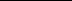 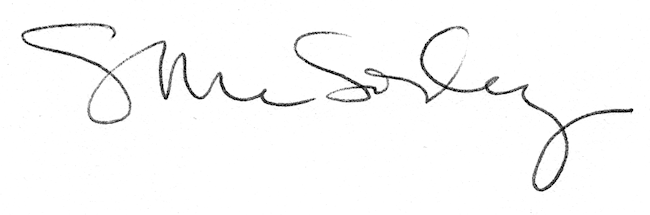 